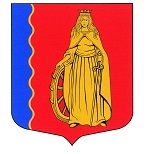 МУНИЦИПАЛЬНОЕ ОБРАЗОВАНИЕ«МУРИНСКОЕ ГОРОДСКОЕ ПОСЕЛЕНИЕ»ВСЕВОЛОЖСКОГО МУНИЦИПАЛЬНОГО РАЙОНАЛЕНИНГРАДСКОЙ ОБЛАСТИАДМИНИСТРАЦИЯПОСТАНОВЛЕНИЕ 05.12.2022                                                                                              № 402   г. МуриноО внесении изменений в муниципальную программу «Управление муниципальным имуществом, финансами и муниципальной службой муниципального образования «Муринское городское поселение» Всеволожского муниципального района Ленинградской области на 2021 – 2024 гг.», утвержденную постановлением администрации муниципального образования «Муринское городское поселение» Всеволожского муниципального района Ленинградской области от 24.01.2022 № 18В соответствии со ст. 179 Бюджетного кодекса Российской Федерации, Федеральными законами от 06.10.2003 № 131-ФЗ «Об общих принципах организации местного самоуправления в Российской Федерации», администрация муниципального образования «Муринское городское поселение» Всеволожского муниципального района Ленинградской области ПОСТАНОВЛЯЕТ:1. Внести в муниципальную программу «Управление муниципальным имуществом, финансами и муниципальной службой муниципального образования «Муринское городское поселение» Всеволожского муниципального района Ленинградской области на 2021 – 2024 гг.», утвержденную постановлением администрации муниципального образования «Муринское городское поселение» Всеволожского муниципального района Ленинградской области от 24.01.2022 № 18 изменения изложив ее в новой редакции в соответствии с приложением к данному постановлению.2. Опубликовать настоящее постановление в газете «Муринская панорама» и на официальном сайте муниципального образования в информационно-телекоммуникационной сети Интернет.3. Настоящее постановление распространяется на правоотношения, возникающие с 01.01.2023.4. Контроль за исполнением настоящего постановления возложить на заместителя главы администрации – начальника отдела экономики, УМИ, предпринимательства и потребительского рынка Опополя А.В.Глава администрации    					 	               А.Ю. БеловПриложение к постановлению администрации муниципального образования «Муринское городское поселение» Всеволожского муниципального района Ленинградской областиот «05» декабря 2022 № 402ПАСПОРТ Муниципальная программамуниципального образования «Муринское городское поселение» Всеволожского муниципального района Ленинградской области «Управление муниципальным имуществом муниципального образования «Муринское городское поселение» Всеволожского муниципального района Ленинградской области на 2021 – 2029 гг.»1. Общая характеристика сферы реализации муниципальной программы, основные проблемы и инерционный прогноз ее развитияОбщая характеристика сферы реализации муниципальной программыМероприятия Программы направлены на повышение эффективности муниципального управления, что обеспечит рост социально – экономического развития муниципального образования «Муринское городское поселение» Всеволожского муниципального района Ленинградской области. Настоящая Программа направлена на решение актуальных и требующих в период с 2021 по 2029 год включительно решения проблем и задач в сфере муниципального управления. Комплексный подход к их решению в рамках Программы заключается в совершенствовании системы местного самоуправления в развитии муниципального образования «Муринское городское поселение» Всеволожского муниципального района Ленинградской области по приоритетным направлениям (далее муниципальное образование). Основные проблемы сферы реализации муниципальной программыВ сфере имущественных отношений актуальными вопросами являются:- проведение на регулярной основе анализа и оценки результатов использования имущественных объектов, связанных с государственной собственностью. В значительной мере на эффективность муниципального управления влияет уровень профессиональной подготовки, повышения квалификации и профессиональных навыков кадров в сфере муниципального управления.  Проблемы в сфере совершенствования муниципальной службы обусловлены отсутствием механизмов и процедур практической реализации новых принципов кадровой политики, устанавливаемых на федеральном уровне, отсутствием методической базы их внедрения на уровне регионов. Комплексный подход к их решению в рамках муниципальной программы заключается в совершенствовании системы муниципального управления по приоритетным направлениям:- создание условий для эффективного управления и распоряжения муниципальным имуществом; - обеспечение эффективного использования муниципального имущественного комплекса муниципального образования в качестве актива для решения целей и реализации проектов развития на территории;- совершенствование системы муниципальной службы, обеспечение высокого уровня профессиональной подготовки и практических управленческих навыков муниципальных служащих, эффективности и результативности деятельности органов местного самоуправления по решению поставленных целей во взаимодействии с гражданами и организациями. Концепция решения проблем в сфере муниципального управления В муниципальном образовании решение задач, указанных в Программе, основывается на программно-целевом методе. Реализация программных мероприятий по целям и задачам в период с 2021 по 2029 год обеспечит минимизацию усугубления существующих проблем, даст возможность муниципальному образованию выйти на целевые параметры развития и решения задач в сфере муниципального управления. Применение программно-целевого метода позволит:- определить приоритетность мероприятий, очередность и сроки их реализации, исходя из социальной и экономической целесообразности, а также с учетом возможности финансирования из бюджетов различного уровня;- определить имеющиеся и планируемые финансовые ресурсы с разрабатываемыми комплексами мероприятий по направлениям муниципальной программы;   - обеспечить интеграцию мероприятий, носящих различный характер (научно-исследовательский, организационно-хозяйственный), в общий процесс достижения целей Программы;- создать условия для оперативного и результативного управления рисками. Вместе с тем использование программно-целевого сценария не гарантирует отсутствие определенных рисков в ходе реализации муниципальной программы под воздействием соответствующих внешних и внутренних факторов.Основные риски, которые могут возникнуть при реализации муниципальной программы:- не достижение целевых значений показателей результативности муниципальной программы к 2029 году; - снижение объемов финансирования мероприятий муниципальной программы вследствие изменения прогнозируемых объемов доходов бюджета муниципального образования либо не полное предоставление средств из запланированных источников в соответствующих подпрограммах;- методологические риски, связанные с отсутствием методических рекомендаций по применению федеральных и региональных законодательных и нормативных правовых актов в сфере местного самоуправления; - организационные риски при необеспечении необходимого взаимодействия участников решения программных задач.Риск недостижения конечных результатов муниципальной программы минимизируется формированием процедур мониторинга показателей подпрограмм, включая промежуточные значения показателей по годам реализации муниципальной программы. Минимизация рисков недофинансирования из бюджетных и других запланированных источников осуществляется путем ежегодного пересмотра прогнозных показателей доходов муниципального образования, учтенных при формировании финансовых параметров муниципальной программы, анализа и оценки результатов реализации мероприятий подпрограмм в ходе их исполнения, оперативного принятия решений в установленном порядке о перераспределении средств между подпрограммами. На минимизацию наступления финансового риска направлены также меры в составе подпрограмм, определяющие изменение значений целевых показателей в зависимости от не реализации отдельных мероприятий при снижении/увеличении объемов финансирования в пределах 5% относительно общего объема запланированных в соответствующей подпрограмме финансовых средств на ее реализацию. Система документационного обеспечения деятельности органов местного самоуправления является частью общегосударственной системы документационного обеспечения управления. Документационное обеспечение управления органов местного самоуправления, прежде всего, нуждается в нормативной правовой регламентации. Действующее законодательство Российской Федерации обязывает органы местного самоуправления обеспечить гражданам открытость и доступность к информации о своей деятельности, в том числе, как к проектам нормативных правовых актов, так и к принятым актам. Одной из важнейших составляющих эффективности муниципального управления является уровень профессионализма муниципальных служащих органов местного самоуправления. В связи с этим на первоочередное место выходит необходимость систематического дополнительного профессионального обучения по программе повышения квалификации и профессиональной переподготовки, а также получение новых знаний и опыта посредством участия в семинарах. 2. Главная цель и задачи муниципальной программыГлавная цель - повышение эффективности местного самоуправления и развитие информационного общества в муниципальном образовании «Муринское городское поселение» Всеволожского муниципального района Ленинградской области. Задачи:Повышение эффективности управления и распоряжения имуществом, находящимися в собственности муниципального образования;  Повышение качества планирования деятельности и ответственности администрации;Повышение эффективности управления бюджетными средствами муниципального образования;Повышение открытости деятельности органов администрации;   Обеспечение муниципальной службы муниципального образования квалифицированными кадрами, готовыми эффективно реализовывать стратегию развития муниципального образования «Муринское городское поселение» Всеволожского муниципального района Ленинградской области;Создание условий для хранения, комплектования, учёта и использования документов и других архивных документов на территории муниципального образования «Муринское городское поселение» Всеволожского муниципального района Ленинградской области.3. Перечень и краткое описание подпрограмм муниципальной программы «Управление муниципальным имуществом муниципального образования «Муринское городское поселение Всеволожского муниципального района Ленинградской области на 2021-2029гг.»Достижение целей Программы будет возможно путем реализации следующих подпрограмм:Развитие имущественного комплекса муниципального образования «Муринское городское поселение» Всеволожского муниципального района Ленинградской области (приложение к программе 6);Совершенствование муниципальной службы муниципального образования «Муринское городское поселение» Всеволожского муниципального района Ленинградской области (приложение к программе 7);Развитие архивного дела муниципального образования «Муринское городское поселение» Всеволожского муниципального района Ленинградской области (приложение к программе 8);Подпрограмма I. «Развитие имущественного комплекса муниципального образования  «Муринское городское поселение» Всеволожского муниципального района Ленинградской области»Подпрограмма направлена на повышение эффективности управления и распоряжения имуществом, находящимся в собственности муниципального образования «Муринское городское поселение» Всеволожского муниципального района Ленинградской области. Реализация подпрограммы приведет к формированию структуры собственности и системы управления имуществом, что позволит обеспечить исполнение администрацией муниципальных функций, максимизировать пополнение доходной части муниципального бюджета и снизить расходы бюджета на содержание имущества. Подпрограмма II. «Совершенствование муниципальной службы муниципального образования «Муринское городское поселение» Всеволожского муниципального района Ленинградской области» Главными направлениями развития муниципальной службы в администрации являются:Формирование и совершенствование нормативной правовой базы по вопросам муниципальной службы. Совершенствование работы структурных подразделений администрации.Планирование мероприятий по оптимизации структуры администрации и нормированию штатной численности муниципальных служащих с целью обоснования замещения каждой конкретной должности.Внедрение новых методов планирования, стимулирования и оценки деятельности муниципальных служащих.Профессиональная переподготовка и повышение квалификации муниципальных служащих, а также разработка системы мероприятий по стимулированию служебной деятельности и обеспечению должностного роста муниципального служащего. Создание системы открытости, гласности муниципальной службы, а также повышения престижа муниципальной службы и авторитета муниципальных служащих.  Совершенствование работы, направленной на предупреждение и противодействие коррупции.Реализация вышеуказанных направлений должна осуществляться посредством единой программы, которая позволит комплексно подойти к решению вопросов развития муниципальной службы. Подпрограмма направлена на совершенствование нормативной правовой базы муниципальной службы, создание эффективной системы управления муниципальной службой, проведение системы непрерывного обучения муниципальных служащих как основы профессионального и должностного роста, на стимулирование, мотивацию и оценку деятельности муниципальных служащих, на создание системы открытости, гласности и престижа муниципальной службы и совершенствование работы, направленной на предупреждение и противодействие коррупции на муниципальной службе. В администрации сложилась система правового регулирования и организации муниципальной службы в соответствии с действующим федеральным и областным законодательством. Вместе с тем, с учетом складывающейся практики реализации законодательства о муниципальной службе, происходит его совершенствование. Как следствие, требуется постоянный мониторинг действующего законодательства и совершенствование нормативной правовой базы муниципальной службы на местном уровне.  Изменение содержания целей, задач, функций, полномочий и предметов ведения органов местного самоуправления повлекло за собой значительное усложнение и расширение поля деятельности муниципальных служащих. Одним из основных условий развития муниципальной службы является повышение профессионализма и компетентности кадрового состава муниципальных служащих администрации, которое тесно взаимосвязано с решением задач по созданию и эффективному применению системы непрерывного профессионального развития муниципальной службы.  Основой для решения данной задачи является постоянный мониторинг кадрового состава муниципальных служащих. Необходимо проведение целенаправленной работы по закреплению кадрового состава муниципальных служащих, в том числе внедрение оптимальных методов мотивации и стимулирования труда, обеспечение создания надлежащих организационно-технических условий для эффективной служебной деятельности.Эффективность муниципальной службы связана с организацией профессиональной деятельности, качественной подготовкой, переподготовкой и повышением квалификации кадров.  Одним из важнейших направлений кадровой работы на муниципальной службе является формирование системы профессионального развития муниципальных служащих, в том числе с развитием современных информационных технологий - повышение компьютерной грамотности.  В рамках реализации задач подпрограммы, направленных на совершенствование профессионального развития муниципальных служащих администрации, последние согласно графику обучения и в зависимости от направлений деятельности структурных подразделений администрации имеют возможность пройти курс профессиональной переподготовки. Основными принципами повышения квалификации являются обязательность, периодичность и целевая направленность. Главной целью проводимого обучения должно стать стремление выработать у муниципальных служащих навыки практической деятельности по исполнению возложенных на них должностных обязанностей.  Одним из направлений развития муниципальной службы администрации является противодействие коррупционным действиям, в том числе путем обучения муниципальных служащих основам противодействия коррупции. Подпрограмма III. «Развитие архивного дела»Данная подпрограмма направлена на создание эффективной системы организации хранения, комплектования, учета и использования документов архивного фонда администрации и иных архивных документов в интересах граждан, общества и государства.4. Сведения о фактических расходах на реализацию муниципальной программы.Общий объем средств финансирования программы за счет средств бюджета муниципального образования – 75 500,6 тыс. руб., в том числе:2021 год – 3 636,0 тыс. руб. 2022 год – 4 471,53 тыс. руб. 2023 год – 7 953,6 тыс. руб. 2024 год – 10 279,27 тыс. руб.2025 год – 9 074,61 тыс. руб.2026 год – 9 439,59 тыс. руб.2027 год – 9 817,3 тыс. руб.2028 год – 10 210,1 тыс. руб.2029 год – 10 618,6 тыс. руб.5. Информация о налоговых расходах, направленных на достижение цели муниципальной программыНалоговые расходы, направленные на достижение цели муниципальной программы не предусмотрены.ПРИЛОЖЕНИЕ 1к муниципальной программе «Управление муниципальным имуществом муниципального образования «Муринское городское поселение» Всеволожского муниципального района Ленинградской области на 2021 – 2029 гг.»..Перечень основных мероприятий муниципальной программы «Управление муниципальным имуществом муниципального образования «Муринское городское поселение» Всеволожского муниципального района Ленинградской области на 2021 – 2029 гг.»ПРИЛОЖЕНИЕ 2к муниципальной программе «Управление муниципальным имуществом муниципального образования «Муринское городское поселение» Всеволожского муниципального района Ленинградской области на 2021 – 2029 гг.»Сведения о показателях (индикаторах) муниципальной программы «Управление муниципальным имуществом муниципального образования «Муринское городское поселение» Всеволожского муниципального района Ленинградской области на 2021 – 2029 гг.» и их значенияхПРИЛОЖЕНИЕ 3к муниципальной программе «Управление муниципальным имуществом муниципального образования «Муринское городское поселение» Всеволожского муниципального района Ленинградской области на 2021 – 2029 гг.»СВЕДЕНИЯ
о порядке сбора информации и методике расчета показателя (индикатора) муниципальной программы «Управление муниципальным имуществом муниципального образования «Муринское городское поселение» Всеволожского муниципального района Ленинградской области на 2021 – 2029 гг.» и их значенияхПРИЛОЖЕНИЕ 4к муниципальной программе «Управление муниципальным имуществом муниципального образования «Муринское городское поселение» Всеволожского муниципального района Ленинградской области на 2021 – 2029 гг.».План реализации муниципальной программы «Управление муниципальным имуществом муниципального образования «Муринское городское поселение» Всеволожского муниципального района Ленинградской области на 2021 – 2029 гг.»ПРИЛОЖЕНИЕ 5к муниципальной  программы «Управление муниципальным имуществом муниципального образования «Муринское городское поселение» Всеволожского муниципального района Ленинградской области на 2021 – 2029 гг.».Сведения о фактических расходах на реализацию муниципальной муниципальной программы «Управление муниципальным имуществом муниципального образования «Муринское городское поселение» Всеволожского муниципального района Ленинградской области на 2021 – 2029 гг.»Приложение № 6к муниципальной программе «Управление муниципальным имуществом муниципального образования «Муринское городское поселение» Всеволожского муниципального района Ленинградской области на 2021-2029гг.»Паспортмуниципальная подпрограмма 1 «Развитие имущественного комплекса муниципального образования «Муринское городское поселение» Всеволожского района Ленинградской области» Общая характеристика сферы реализации муниципальной подпрограммы, основные проблемы и инерционный прогноз ее развитияОбщая характеристика сферы реализации муниципальной подпрограммыМероприятия Подпрограммы направлены на повышение эффективности управления и распоряжения имуществом, находящимся в собственности муниципального образования «Муринское городское поселение» Всеволожского муниципального района Ленинградской области. Реализация подпрограммы приведет к формированию структуры собственности и системы управления имуществом, позволит обеспечить исполнение администрацией муниципальных функций, максимизировать пополнение доходной части муниципального бюджета и снизить расходы бюджета на содержание имущества, и осуществляется путем реализации ряда мероприятий.Характеризуя подпрограмму, можно выделить следующие основания их реализации:Оценка имущества и земельных участков. Оценка стоимости недвижимости — процесс определения рыночной стоимости объекта или отдельных прав в отношении оцениваемого объекта недвижимости. Оценка проводится в целях повышения эффективности управления и распоряжения имуществом, находящимся в собственности муниципального образования, путем формирования справедливой, инвестиционно-привлекательной стоимости имущества при его продаже, сдаче в аренду и т.д.    Выполнение работ по изменению (установлению) вида разрешенного использования земельных участков, разработке документации по планировке территории.	Обеспечение оформления кадастровых, технических паспортов и государственной регистрации прав на объекты недвижимого имущества, находящиеся в собственности муниципального образования.  Выполнение кадастровых работ на земельных участках и объектах недвижимости, находящихся в собственности муниципального образования, работ по образованию, формированию земельных участков при разграничении собственности на землю, а также в отношении земельных участков, право собственности муниципального образования на которые зарегистрировано.Главная цель и задачи муниципальной подпрограммыЦелью подпрограммы является повышение эффективности управления и распоряжения имуществом и земельными участками, находящимися в собственности муниципального образования «Муринское городское поселение» Всеволожского муниципального района Ленинградской области. Подпрограмма имеет следующие задачи:1. Создание условий для эффективного управления, надлежащего содержания и распоряжения муниципальным имуществом.    2. Вовлечение имущества и земельных участков, находящихся в собственности муниципального образования «Муринское городское поселение» Всеволожского муниципального района Ленинградской области в хозяйственный оборот.3. Содержание имущества и земельных участков, находящихся в муниципальной казне муниципального образования «Муринское городское поселение» Всеволожского муниципального района Ленинградской области. 4. Государственная регистрация права собственности муниципального образования «Муринское городское поселение» Всеволожского муниципального района Ленинградской области на объекты недвижимого имущества и земельные участки, находящиеся в собственности муниципального образования «Муринское городское поселение» Всеволожского муниципального района Ленинградской области.Сведения о фактических расходах на реализацию муниципальной программы.Общий объем средств финансирования программы за счет средств бюджета муниципального образования – 40 119,8 тыс. руб., в том числе:2021 год – 1 360,0 тыс. руб. 2022 год – 2 081,33 тыс. руб. 2023 год – 6 163,7 тыс. руб. 2024 год – 7 335,67тыс. руб.2025 год – 4 277,81 тыс. руб.2026 год – 4 450,89 тыс. руб.2027 год – 4 629,0 тыс. руб.2028 год – 4 814,4 тыс. руб.2029 год – 5 007,0 тыс. руб.Информация о налоговых расходах, направленных на достижение цели муниципальной программыНалоговые расходы, направленные на достижение цели муниципальной программы не предусмотрены                                                        ПРИЛОЖЕНИЕ 1к подпрограмме 1 «Развитие имущественного комплекса муниципального образования «Муринское городское поселение» Всеволожского района Ленинградской области».Перечень основных мероприятий подпрограммы 1 «Развитие имущественного комплекса муниципального образования «Муринское городское поселение» Всеволожского района Ленинградской области»ПРИЛОЖЕНИЕ 2к подпрограмме 1 «Развитие имущественного комплекса муниципального образования «Муринское городское поселение» Всеволожского района Ленинградской области».Сведения о показателях (индикаторах) подпрограммы 1 «Развитие имущественного комплекса муниципального образования «Муринское городское поселение» Всеволожского района Ленинградской области»ПРИЛОЖЕНИЕ 3к подпрограмме 1 «Развитие имущественного комплекса муниципального образования «Муринское городское поселение» Всеволожского района Ленинградской области»СВЕДЕНИЯ
о порядке сбора информации и методике расчета показателя (индикатора) подпрограммы 1 «Развитие имущественного комплекса муниципального образования «Муринское городское поселение» Всеволожского района Ленинградской области»ПРИЛОЖЕНИЕ 4к подпрограмме 1 «Развитие имущественного комплекса муниципального образования «Муринское городское поселение» Всеволожского района Ленинградской области»План реализации подпрограммы 1 «Развитие имущественного комплекса муниципального образования «Муринское городское поселение» Всеволожского района Ленинградской области»ПРИЛОЖЕНИЕ 5к подпрограмме 1 «Развитие имущественного комплекса муниципального образования «Муринское городское поселение» Всеволожского района Ленинградской области»Сведения о фактических расходах на реализацию подпрограммы 1 «Развитие имущественного комплекса муниципального образования «Муринское городское поселение» Всеволожского района Ленинградской области»Приложение № 7к муниципальной программе «Управление муниципальным имуществом муниципального образования «Муринское городское поселение» Всеволожского муниципального района Ленинградской области на 2021-2029гг.»Паспортподпрограммы 2 «Совершенствование муниципальной службы в муниципальном образовании «Муринское городское поселение» Всеволожского муниципального района Ленинградской области» Общая характеристика сферы реализации муниципальной программы, основные проблемы и инерционный прогноз ее развитияОбщая характеристика сферы реализации муниципальной подпрограммыГлавными направлениями развития муниципальной службы в администрации являются:Формирование и совершенствование нормативной правовой базы по вопросам муниципальной службы. Совершенствование работы структурных подразделений администрации.Планирование мероприятий по оптимизации структуры администрации и нормированию штатной численности муниципальных служащих с целью обоснования замещения каждой конкретной должности.	Внедрение новых методов планирования, стимулирования и оценки деятельности муниципальных служащих.Профессиональная переподготовка и повышение квалификации муниципальных служащих, а также разработка системы мероприятий по стимулированию служебной деятельности и обеспечению должностного роста муниципального служащего. 	Совершенствование работы, направленной на предупреждение и противодействие коррупции.Реализация вышеуказанных направлений должна осуществляться посредством единой программы, которая позволит комплексно подойти к решению вопросов развития муниципальной службы.  Подпрограмма направлена на совершенствование нормативной правовой базы муниципальной службы, создание эффективной системы управления муниципальной службой, проведение системы непрерывного обучения муниципальных служащих как основы профессионального и должностного роста, на стимулирование, мотивацию и оценку деятельности муниципальных служащих, на создание системы открытости, гласности и престижа муниципальной службы  и совершенствование работы, направленной на предупреждение и противодействие коррупции на муниципальной службе.  В администрации сложилась система правового регулирования и организации муниципальной службы в соответствии с действующим федеральным и областным законодательством. Вместе с тем, с учетом складывающейся практики реализации законодательства о муниципальной службе, происходит его совершенствование. Как следствие, требуется постоянный мониторинг действующего законодательства и совершенствование нормативной правовой базы муниципальной службы на местном уровне.  Изменение содержания целей, задач, функций, полномочий и предметов ведения органов местного самоуправления повлекло за собой значительное усложнение и расширение поля деятельности муниципальных служащих. Одним из основных условий развития муниципальной службы является повышение профессионализма и компетентности кадрового состава муниципальных служащих администрации, которое тесно взаимосвязано с решением задач по созданию и эффективному применению системы непрерывного профессионального развития муниципальной службы.  Основой для решения данной задачи является постоянный мониторинг кадрового состава муниципальных служащих. Необходимо проведение целенаправленной работы по закреплению кадрового состава муниципальных служащих, в том числе внедрение оптимальных методов мотивации и стимулирования труда, обеспечение создания надлежащих организационно-технических условий для эффективной служебной деятельности.Эффективность муниципальной службы связана с организацией профессиональной деятельности, качественной подготовкой, переподготовкой и повышением квалификации кадров. Одним из важнейших направлений кадровой работы на муниципальной службе является формирование системы профессионального развития муниципальных служащих, в том числе с развитием современных информационных технологий - повышение компьютерной грамотности.  В рамках реализации задач подпрограммы, направленных на совершенствование профессионального развития муниципальных служащих администрации, последние, согласно графику обучения и в зависимости от направлений деятельности структурных подразделений администрации, имеют возможность пройти курс профессиональной переподготовки. Основными принципами повышения квалификации являются обязательность, периодичность и целевая направленность. Главной целью проводимого обучения должно стать стремление выработать у муниципальных служащих навыки практической деятельности по исполнению возложенных на них должностных обязанностей.  Одним из направлений развития муниципальной службы администрации является противодействие коррупционным действиям, в том числе путем обучения муниципальных служащих основам противодействия коррупции. Главная цель и задачи муниципальной подпрограммы Совершенствование системы муниципальной службы, создание условий для организации прохождения муниципальной службы, правовой основы муниципальной службы, правовых механизмов профессиональной служебной деятельности муниципальных служащих. Задачи по реализации подпрограммы:- внедрение эффективных технологий и современных методов кадровой работы, направленных на повышение профессиональной компетентности муниципальных служащих, - обеспечение условий для их результативной профессиональной служебной деятельности, создание условий для их должностного роста; - осуществление мер по противодействию коррупции на муниципальной службе; - поддержка профессионального развития муниципальных служащих;- содействие формирования системы оценки деятельности муниципальных служащих.В рамках реализации подпрограммы предполагается выполнение следующих направлений подпрограммы:- разработка и принятие нормативных правовых актов по вопросам развития муниципальной службы;     - применение на муниципальной службе антикоррупционного законодательства; - мониторинг реализации законодательства о муниципальной службе, в задачи которого входит выявление состояния правового регулирования и правоприменительной практики в сфере муниципальной службы; - повышение уровня защиты трудовых прав работников на здоровые и безопасные условия труда.  Для достижения поставленных задач предполагается разработать ряд проектов нормативных правовых актов по вопросам развития муниципальной службы.           Эффективное муниципальное управление невозможно без должного кадрового обеспечения органов местного самоуправления. Повышение профессиональной компетентности муниципальных служащих, обеспечение условий их результативной служебной деятельности являются одними из основных задач развития муниципальной службы. Основу кадрового состава муниципальной службы должны составлять специалисты, способные в современных условиях использовать в работе эффективные технологии муниципального управления. Муниципальная служба должна быть основана на профессионализме и высокой квалификации муниципальных служащих, которые, выполняя управленческие функции, выступают представителями власти, действуют в интересах государства и общества. В настоящее время определены правовые и организационные основы системы муниципальной службы. Необходимость выполнения установленных действующим законодательством требований о наличии у муниципальных служащих специального профессионального образования и потребность совершенствования качественного состава управленческих кадров выдвинули на первый план вопрос профессионального обучения муниципальных служащих. В рамках реализации подпрограммы предусмотрено выполнение следующих программных мероприятий:- участие муниципальных служащих в курсах повышения квалификации, в том числе с использованием дистанционных технологий обучения;- осуществление мониторинга и анализа эффективности процесса профессиональной подготовки, переподготовки и повышения квалификации муниципальных служащих.Сведения о фактических расходах на реализацию муниципальной подпрограммыОбщий объем финансирования за счет средств бюджета МО «Муринское городское поселение» - 15 808,5 тыс. руб., в том числе:2021 год – 1 776,0 тыс. руб. 2022 год – 607,0 тыс. руб. 2023 год – 428,8 тыс. руб. 2024 год – 456,2 тыс. руб.2025 год – 2 315,3 тыс. руб.2026 год – 2 407,9 тыс. руб.2027 год – 2 504,3 тыс. руб.2028 год – 2 604,4 тыс. руб. 2029 год – 2 708,6 тыс. руб.Информация о налоговых расходах, направленных на достижение цели муниципальной подпрограммыНалоговые расходы, направленные на достижение цели муниципальной программы не предусмотрены.ПРИЛОЖЕНИЕ 1к подпрограмме 2 «Совершенствование муниципальной службы в муниципальном образовании «Муринское городское поселение» Всеволожского муниципального района Ленинградской области».Перечень основных мероприятий подпрограммы 2 «Совершенствование муниципальной службы в муниципальном образовании «Муринское городское поселение» Всеволожского муниципального района Ленинградской области»ПРИЛОЖЕНИЕ 2к подпрограмме 2 «Совершенствование муниципальной службы в муниципальном образовании «Муринское городское поселение» Всеволожского муниципального района Ленинградской области»Сведения о показателях (индикаторах) подпрограммы «Совершенствование муниципальной службы в муниципальном образовании «Муринское городское поселение» Всеволожского муниципального района Ленинградской области.» и их значенияхПРИЛОЖЕНИЕ 3к подпрограмме 2 «Совершенствование муниципальной службы в муниципальном образовании «Муринское городское поселение» Всеволожского муниципального района Ленинградской области»СВЕДЕНИЯ
о порядке сбора информации и методике расчета показателя (индикатора) подпрограммы 2 «Совершенствование муниципальной службы в муниципальном образовании «Муринское городское поселение» Всеволожского муниципального района Ленинградской области» и их значенияхПРИЛОЖЕНИЕ 4к подпрограмме 2 «Совершенствование муниципальной службы в муниципальном образовании «Муринское городское поселение» Всеволожского муниципального района Ленинградской области»План реализации подпрограммы 2 «Совершенствование муниципальной службы в муниципальном образовании «Муринское городское поселение» Всеволожского муниципального района Ленинградской области»ПРИЛОЖЕНИЕ 5к подпрограмме 2 «Совершенствование муниципальной службы в муниципальном образовании «Муринское городское поселение» Всеволожского муниципального района Ленинградской области»Сведения о фактических расходах на реализацию подпрограммы 2 «Совершенствование муниципальной службы в муниципальном образовании «Муринское городское поселение» Всеволожского муниципального района Ленинградской области»Приложение № 9к муниципальной программе «Управление муниципальным имуществом муниципального образования «Муринское городское поселение» Всеволожского муниципального района Ленинградской области на 2021-2029 гг.»Паспортподпрограммы 3 «Развитие архивного дела» 1. Общая характеристика сферы реализации муниципальной подпрограммы, основные проблемы и инерционный прогноз ее развитияПодпрограмма направлена на решение задачи «Сохранение и эффективное использование архивных документов в муниципальном образовании «Муринское городское поселение» Всеволожского муниципального района Ленинградской области.Актуальность разработки подпрограммы «Развитие архивного дела» в администрации обусловлена назревшей необходимостью совершенствования сферы архивного дела в администрации, цель которого - внедрение принципов, технологий и систем организации, способствующих обеспечить сохранение и использование архивной информации.Подпрограмма рассматривает принципиальные вопросы развития архивного дела администрации в среднесрочной перспективе на 2021-2023 гг. и трактуется как система основных направлений архивной работы. В соответствии с Федеральным законом от 06.10.2003 № 131-ФЗ «Об общих принципах организации местного самоуправления в Российской Федерации», Федеральным законом от 22.10.2004 № 125-ФЗ «Об архивном деле в Российской Федерации», Положении о Федеральном архивном агентстве, утвержденного Указом Президента Российской Федерации 
от 22 июня 2016 года № 293 «Вопросы Федерального архивного агентства», архивные документы должны храниться в нормативных условиях, обеспечивающих их вечное хранение и безопасность. Создание нормативных условий хранения документов – это сложный, дорогостоящий и многоплановый процесс. На способы и методы решения задачи «Модернизация материально-технической базы архива» муниципального образования, для создания нормативных условий хранения архивных документов, исключающих их хищение и утрату, существенное влияние оказывает множество факторов, в том числе экономические возможности и достигнутый технический уровень.Для создания нормативных условий хранения архивных документов необходимо поддержание определенных нормативных режимов хранения: температурно-влажностного, светового и санитарно-гигиенического (далее - нормативные режимы хранения), а также, необходимо оснащение архивохранилища вентиляционным оборудованием, системами пожаротушения и охранной сигнализацией.Предметом деятельности архивного отдела является обеспечение хранения, комплектования, учета и использования архивных фондов и архивных документов, отнесенных к муниципальной собственности. Проблемными остаются вопросы оснащенности архивохранилища специальным оборудованием, компьютерной техникой, отсутствие которых не позволяет внедрять автоматизированную систему обработки архивных документов, оперативно использовать их в информационной и культурно-просветительской работе, предоставлять более широкий спектр информационных услуг: недостаточное количество архивных коробов для хранения архивных документов ведет к разрушению, угасанию текста на документах постоянного, долговременного хранения и по личному составу;недостаточное количество стеллажей ведет к ухудшению сохранения документов; недостаточное количество стремянок ведет к ухудшению поиска необходимых документов в архивохранилищах; отсутствие вентиляционного оборудования, кондиционера, прибора для измерения температурно-влажностного режима в хранилище ведет к ухудшению хранения архивных документов.Решение указанных проблем программно-целевым методом обусловлено его высокой эффективностью, возможностью сбалансированного и последовательного выполнения мероприятий по развитию архивного дела. Кроме того, реализация данного метода позволит минимизировать риски реализации мероприятий, а также обеспечить консолидацию и целевое использование необходимых для этого ресурсов.Цели и задачи подпрограммыЦель - создание эффективной системы организации хранения, комплектования, учета и использования документов архивного фонда администрации и иных архивных документов в интересах граждан, общества и государства.Достижение поставленной цели будет решаться путем реализации следующих задач: 1. Обеспечение надлежащих условий сохранности архивных документов, пополнение архивного фонда администрации, обеспечение необходимых технологических процессов в работе с документами.2. Укрепление и модернизация материально-технической базы архива, серверным оборудованием и оргтехникой. 3. Создание и совершенствование информационно-поисковых систем, баз данных о документах архивного фонда. 4. Повышение качества комплектования архива новыми архивными документами, в т. ч. за счет приема документов на электронных носителях. 5. Создание условий для обеспечения юридических и физических лиц доступом к информационным ресурсам, внедрение автоматизированной системы учета документов архивного фонда администрации. Характеристика основных мероприятий, направленных на достижение целей и задач в сфере реализации ПодпрограммыФинансирование муниципальной подпрограммы осуществляется за счет средств бюджета МО «Муринское городское поселение».Реализация данной подпрограммы предусматривает проведение следующих мероприятий:Мероприятия по обеспечению сохранности Архивного фонда: 	1.1.Архивная обработка документов: -  выделение документов к уничтожению: сверка заголовков и содержимого папок, определение сроков хранения документов внутри дела, описание документов; составление акта о списание дел, простановка статей по перечню основных управленческих документов, машинописные работы; упаковка документов в материал Исполнителя. Погрузо-разгрузочные работы, транспортировка к месту уничтожения; утилизация документов на государственном предприятии экологически чистым способом;  - научно-техническая обработка документов, формирование дела с систематизацией листов в деле (по алфавиту, датам, номерам), нумерация листов, составление листа-заверителя; разброшюровка дел: снятие файлов и папок, изъятие скрепок и скобок, сталкивание, выравнивание, подклейка неформатных листов дела; прошив документов, изготовление индивидуальных обложек для документов. архивный переплет документов в жесткую картонную обложку с тканевой оклейкой корешка: оформление обложки и корешка дела; оформление архивной описи дел на переплетённые документы.1.2. Стеллажирование, упорядочение документов в архиве: - научно-техническая обработка документов, формирование дела с систематизацией листов в деле (по алфавиту, датам, номерам), нумерация листов, составление листа-заверителя; -  составления описи хранящихся дел, оформление архивной описи дел на переплетённые документы; - систематизации архива.2. Мероприятия по комплектованию и улучшению материально технической базы архивного фонда.2.1. Приобретение оборудования для хранения документов (стеллажи, коробки, папки регистраторы).2.2. Приобретение мебели, специального оборудования (прибора для измерения температурно-влажностного режима, противопожарный порошковый модуль, кондиционеры (по необходимости), стремянки и т.д.3. Мероприятия по информатизации архивного фонда.1 этап- установка платформы программы по оцифровке документов2 этап – оцифровка документовПланируемые результаты реализации ПодпрограммыВ целом, в результате реализации муниципальной подпрограммы «Развитие архивного дела» в муниципальном образовании «Муринское городское поселение» Всеволожского муниципального района Ленинградской области, архивное дело в муниципальном образовании получит качественно новое развитие, позволяющее наиболее полно обеспечить запросы и потребности органов муниципальной власти, общественности и населения в архивной информации, всемерно использовать архивные документы в политических, экономических, социально-правовых, научных и практических целях. Проведение комплекса мероприятий по созданию наиболее благоприятных условий для обеспечения сохранности Архивного фонда станет основой для его надежной сохранности для будущих поколений и исторического изучения социально-экономического и культурного развития муниципального образования, а также социально экономического становления муниципального образования.Показателями социально-экономической эффективности подпрограммы являются: 1) доля муниципальных услуг в сфере архивного дела в установленные законодательством сроки от общего количества предоставленных муниципальных услуг в сфере архивного дела; 2) доля документов Архивного фонда администрации, хранящихся в архиве администрации с соблюдением оптимальных (нормативных) режимов и условий, обеспечивающих их постоянное и долговременное хранение в хранилищах; 3) доля архивных документов, переведенных в электронный вид (приложение 2)Сведения о фактических расходах на реализацию муниципальной программыОбщий объем финансирования объем финансирования за счет средств бюджета МО «Муринское городское поселение» - 19 572,3 тыс. руб., в том числе:2021 год – 500,0 тыс. руб. 2022 год – 1 783,2 тыс. руб. 2023 год – 1 361,1 тыс. руб. 2024 год – 2 487,4 тыс. руб.2025 год – 2 481,5 тыс. руб.2026 год – 2 580,8 тыс. руб.2027 год – 2 684,0 тыс. руб.2028 год – 2 791,3 тыс. руб. 2029 год – 2 903,0 тыс. руб.Информация о налоговых расходах, направленных на достижение цели муниципальной программыНалоговые расходы, направленные на достижение цели муниципальной программы не предусмотрены.ПРИЛОЖЕНИЕ 1к подпрограмме 3 «Развитие архивного дела».Перечень основных мероприятий подпрограммы 3 «Развитие архивного дела»ПРИЛОЖЕНИЕ 2к подпрограмме 3 «Развитие архивного дела»Сведения о показателях (индикаторах) подпрограммы 3 «Развитие архивного дела» и их значенияхПРИЛОЖЕНИЕ 3к муниципальной программе «Управление муниципальным имуществом муниципального образования «Муринское городское поселение» Всеволожского муниципального района Ленинградской области на 2021 – 2029 гг.»СВЕДЕНИЯ
о порядке сбора информации и методике расчета показателя (индикатора) подпрограммы 3 «Развитие архивного дела» и их значенияхПРИЛОЖЕНИЕ 4к подпрограмме 3 «Развитие архивного дела»План реализации подпрограммы 3 «Развитие архивного дела»ПРИЛОЖЕНИЕ 5к подпрограмме 3 «Развитие архивного дела».Сведения о фактических расходах на реализацию подпрограммы 3 «Развитие архивного дела»Ответственный исполнитель программыОтдел экономики, управления муниципальным имуществом, предпринимательства и потребительского рынка (далее – отдел экономики).Соисполнители программыОтдел архитектурыСектор делопроизводства  Организационный отделУчастники программыОтдел экономики Отдел архитектурыСектор делопроизводства  Организационный отделСектор правового обеспеченияПодпрограммы Подпрограмма 1. «Развитие имущественного комплекса» муниципального образования «Муринское городское поселение» Всеволожского муниципального района                                                                                      Ленинградской области»;Подпрограмма 2. «Совершенствование муниципальной службы муниципального образования «Муринское городское поселение» Всеволожского муниципального района                                                                                      Ленинградской области»;Подпрограмма 3. «Развитие архивного дела»;Цели программы Повышение эффективности управления и распоряжения имуществом и земельными участками, находящимися в собственности муниципального образования «Муринское городское поселение» Всеволожского муниципального района Ленинградской области, повышение эффективности местного самоуправления и развитие информационного общества в муниципальном образовании «Муринское городское поселение» Всеволожского муниципального района Ленинградской областиЗадачи программыПовышение эффективности управления и распоряжения имуществом, находящимся в муниципальной собственности муниципального образования «Муринское городское поселение» Всеволожского муниципального района Ленинградской областиОбеспечение учета имущества и формирования сведений по объектам имущества в целях налогообложения в пределах своей компетенции.Повышение эффективности муниципальной службы; Создание эффективной системы организации хранения, комплектования, учета и использования документов архивного фонда администрации муниципального образования «Муринское городское поселение» Всеволожского муниципального района Ленинградской области (далее- администрация) и иных архивных документов в интересах граждан, общества и государства.Сроки реализации программы2021-2029 годы без деления на этапы.Объемы и источники финансирования программы Общий объем средств финансирования программы за счет средств бюджета муниципального образования – 75 500,6 тыс. руб., в том числе:2021 год – 3 636,0 тыс. руб. 2022 год – 4 471,53 тыс. руб. 2023 год – 7 953,6 тыс. руб. 2024 год – 10 279,27 тыс. руб.2025 год – 9 074,61 тыс. руб.2026 год – 9 439,59 тыс. руб.2027 год – 9 817,3 тыс. руб.2028 год – 10 210,1 тыс. руб.2029 год – 10 618,6 тыс. руб.Размер налоговых расходов, направленных на достижение цели программыПрограммой не предусмотреноОжидаемые результаты реализации программы        Реализация основных мероприятий муниципальной программы позволит:- усовершенствовать систему управления и распоряжения муниципальным имуществом путем внедрения современных форм и методов управления;- оптимизировать состав и структуру муниципального имущества;- повысить эффективность профессиональной служебной деятельности муниципальных служащих городского поселения;- сформировать систему непрерывного обучения муниципальных служащих;- повысить уровень безопасности хранения документов Архивного фонда муниципального образования за счет создания современной материально-технической базы; - создать электронный фонд пользования документами, находящимся на хранении в муниципальном образовании.N п/пНаименование программы/ (подпрограммы), основного мероприятияНаименование программы/ (подпрограммы), основного мероприятияПоказатели муниципальной программы (подпрограммы)Задачи муниципальной программы (подпрограммы)12234Подпрограмма 1 «Развитие имущественного комплекса муниципального образования «Муринское городское поселение» Всеволожского муниципального района Ленинградской области»Подпрограмма 1 «Развитие имущественного комплекса муниципального образования «Муринское городское поселение» Всеволожского муниципального района Ленинградской области»Подпрограмма 1 «Развитие имущественного комплекса муниципального образования «Муринское городское поселение» Всеволожского муниципального района Ленинградской области»Подпрограмма 1 «Развитие имущественного комплекса муниципального образования «Муринское городское поселение» Всеволожского муниципального района Ленинградской области»Подпрограмма 1 «Развитие имущественного комплекса муниципального образования «Муринское городское поселение» Всеволожского муниципального района Ленинградской области»1.1.Вовлечение в хозяйственный оборот имущества и сокращению количества неиспользуемых объектов, находящихся в казне муниципального образованияДоля объектов недвижимости, в том числе бесхозяйных, на которые осуществлена государственная регистрация права собственности муниципального образованияДоля объектов недвижимости, в том числе бесхозяйных, на которые осуществлена государственная регистрация права собственности муниципального образованияПовышение эффективности управления и распоряжения имуществом, находящимся в муниципальной собственности муниципального образования «Муринское городское поселение» Всеволожского муниципального района Ленинградской областиОбеспечение учета имущества и формирования сведений по объектам имущества в целях налогообложения в пределах своей компетенции.1.2.Управление имуществом, находящимся в муниципальной собственностиСодержание муниципального имущества взносы за капитальный ремонт и коммунальные услуги/Содержание муниципального имущества взносы за капитальный ремонт и коммунальные услуги/Повышение эффективности управления и распоряжения имуществом, находящимся в муниципальной собственности муниципального образования «Муринское городское поселение» Всеволожского муниципального района Ленинградской области/Подпрограмма 2 «Совершенствование муниципальной службы муниципального образования «Муринское городское поселение» Всеволожского муниципального района Ленинградской области»Подпрограмма 2 «Совершенствование муниципальной службы муниципального образования «Муринское городское поселение» Всеволожского муниципального района Ленинградской области»Подпрограмма 2 «Совершенствование муниципальной службы муниципального образования «Муринское городское поселение» Всеволожского муниципального района Ленинградской области»Подпрограмма 2 «Совершенствование муниципальной службы муниципального образования «Муринское городское поселение» Всеволожского муниципального района Ленинградской области»Подпрограмма 2 «Совершенствование муниципальной службы муниципального образования «Муринское городское поселение» Всеволожского муниципального района Ленинградской области»2.1.Совершенствование правовой основы муниципальной службы в муниципальном образованииСовершенствование правовой основы муниципальной службы в муниципальном образованииКоличество муниципальных правовых актов, разработанных и приведенных в соответствии с федеральным законодательством и законодательством Ленинградской области по вопросам муниципальной службы   Поддержка профессионального развития муниципальных служащих2.2.Подбор и назначение квалифицированных кадров на должности муниципальной службы, создание условий для их должностного ростаПодбор и назначение квалифицированных кадров на должности муниципальной службы, создание условий для их должностного ростаКоличество муниципальных служащих, прошедших обучение по программам профессиональной переподготовки и повышения квалификации в соответствии с муниципальным заказомОбеспечение условий для результативной профессиональной служебной деятельности, создание условий для должностного роста муниципальных служащих2.3.Организация профессионального развития муниципальных служащих муниципального образования «Муринское городское поселение Всеволожского муниципального района Ленинградской областиОрганизация профессионального развития муниципальных служащих муниципального образования «Муринское городское поселение Всеволожского муниципального района Ленинградской областиКоличество муниципальных служащих, прошедших обучение по программам профессиональной переподготовки и повышения квалификации в соответствии с муниципальным заказомПоддержка профессионального развития муниципальных служащих2.4.Совершенствование механизма предупреждения коррупции в органах местного самоуправления и обеспечение соблюдения муниципальными служащими требований к служебному поведению и (или) требования об урегулировании конфликта интересовСовершенствование механизма предупреждения коррупции в органах местного самоуправления и обеспечение соблюдения муниципальными служащими требований к служебному поведению и (или) требования об урегулировании конфликта интересовКоличество муниципальных правовых актов, разработанных и приведенных в соответствии с федеральным законодательством и законодательством Ленинградской области по вопросам муниципальной службы   Осуществление мер по противодействию коррупции на муниципальной службе2.5.Внедрение современных технологий кадровой работыВнедрение современных технологий кадровой работыКоличество муниципальных правовых актов, разработанных и приведенных в соответствии с федеральным законодательством и законодательством Ленинградской области по вопросам муниципальной службы   Внедрение эффективных технологий и современных методов кадровой работы, направленных на повышение профессиональной компетентности муниципальных служащих2.6.Повышение мотивации муниципальных служащих, формирование корпоративной культуры в администрации Повышение мотивации муниципальных служащих, формирование корпоративной культуры в администрации Количество муниципальных служащих, обеспеченных программой ДМС Внедрение эффективных технологий и современных методов кадровой работы, направленных на повышение профессиональной компетентности муниципальных служащих2.7.Охрана трудаОхрана трудаКоличество муниципальных правовых актов, разработанных и приведенных в соответствии с федеральным законодательством и законодательством Ленинградской области по вопросам муниципальной службы   Обеспечение условий для их результативной профессиональной служебной деятельности, создание условий для их должностного ростаПодпрограмма 3 «Развитие архивного дела» Подпрограмма 3 «Развитие архивного дела» Подпрограмма 3 «Развитие архивного дела» Подпрограмма 3 «Развитие архивного дела» Подпрограмма 3 «Развитие архивного дела» 3.1Мероприятия по обеспечению сохранности архивного фондаМероприятия по обеспечению сохранности архивного фондаДоля документов Архивного фонда администрации, с соблюдением оптимальных (нормативных) режимов и условий, обеспечивающих их постоянное и долговременное хранение в хранилищахОбеспечение надлежащих условий сохранности архивных документов, пополнение архивного фонда администрации, обеспечение необходимых технологических процессов в работе с документами.3.2Мероприятия по комплектованию и улучшению материально технической базы архивного фондаМероприятия по комплектованию и улучшению материально технической базы архивного фондаДоля обеспечения надлежащего уровня безопасности хранения документов, повышение качества предоставляемых муниципальных услугУкрепление и модернизация материально-технической базы архива.3.3Мероприятия по информатизации архивного фондаМероприятия по информатизации архивного фондаДоля архивных документов, переведенных в электронный видСоздание и совершенствование информационно-поисковых систем, баз данных о документах архивного фонда. Повышение качества комплектования архива новыми архивными документами, в т. ч. за счет приема документов на электронных носителях. Создание условий для обеспечения юридических и физических лиц доступом к информационным ресурсам, внедрение автоматизированной системы учета документов архивного фонда администрации№ п/пПоказатель (индикатор) (наименование)Показатель (индикатор) (наименование)Ед. измеренияЗначения показателей (индикаторов)Значения показателей (индикаторов)Значения показателей (индикаторов)Значения показателей (индикаторов)Значения показателей (индикаторов)Значения показателей (индикаторов)Значения показателей (индикаторов)Значения показателей (индикаторов)Значения показателей (индикаторов)Значения показателей (индикаторов)Значения показателей (индикаторов)Значения показателей (индикаторов)Значения показателей (индикаторов)Удельный вес подпрограммы (показателя)№ п/пПоказатель (индикатор) (наименование)Показатель (индикатор) (наименование)Ед. измеренияБазовый период (2020 год)2021 год2022 год2023 год2024 год2024 год2025 год2025 год2026 год2026 год2027 год2028 год2029 годУдельный вес подпрограммы (показателя)Подпрограмма 1 «Развитие имущественного комплекса муниципального образования «Муринское городское поселение» Всеволожского муниципального района Ленинградской области»Подпрограмма 1 «Развитие имущественного комплекса муниципального образования «Муринское городское поселение» Всеволожского муниципального района Ленинградской области»Подпрограмма 1 «Развитие имущественного комплекса муниципального образования «Муринское городское поселение» Всеволожского муниципального района Ленинградской области»Подпрограмма 1 «Развитие имущественного комплекса муниципального образования «Муринское городское поселение» Всеволожского муниципального района Ленинградской области»Подпрограмма 1 «Развитие имущественного комплекса муниципального образования «Муринское городское поселение» Всеволожского муниципального района Ленинградской области»Подпрограмма 1 «Развитие имущественного комплекса муниципального образования «Муринское городское поселение» Всеволожского муниципального района Ленинградской области»Подпрограмма 1 «Развитие имущественного комплекса муниципального образования «Муринское городское поселение» Всеволожского муниципального района Ленинградской области»Подпрограмма 1 «Развитие имущественного комплекса муниципального образования «Муринское городское поселение» Всеволожского муниципального района Ленинградской области»Подпрограмма 1 «Развитие имущественного комплекса муниципального образования «Муринское городское поселение» Всеволожского муниципального района Ленинградской области»Подпрограмма 1 «Развитие имущественного комплекса муниципального образования «Муринское городское поселение» Всеволожского муниципального района Ленинградской области»Подпрограмма 1 «Развитие имущественного комплекса муниципального образования «Муринское городское поселение» Всеволожского муниципального района Ленинградской области»Подпрограмма 1 «Развитие имущественного комплекса муниципального образования «Муринское городское поселение» Всеволожского муниципального района Ленинградской области»Подпрограмма 1 «Развитие имущественного комплекса муниципального образования «Муринское городское поселение» Всеволожского муниципального района Ленинградской области»Подпрограмма 1 «Развитие имущественного комплекса муниципального образования «Муринское городское поселение» Всеволожского муниципального района Ленинградской области»Подпрограмма 1 «Развитие имущественного комплекса муниципального образования «Муринское городское поселение» Всеволожского муниципального района Ленинградской области»Подпрограмма 1 «Развитие имущественного комплекса муниципального образования «Муринское городское поселение» Всеволожского муниципального района Ленинградской области»Подпрограмма 1 «Развитие имущественного комплекса муниципального образования «Муринское городское поселение» Всеволожского муниципального района Ленинградской области»0,401.1Доля объектов недвижимости, в том числе бесхозяйных, на которые осуществлена регистрация прав собственности муниципального образования плановое значение%70901001001001001001001001001001000,51.1Доля объектов недвижимости, в том числе бесхозяйных, на которые осуществлена регистрация прав собственности муниципального образования фактическое значение%60601.2Содержание муниципального имущества взносы за капитальный ремонт и коммунальные услугиплановое значение%1001001001001001001001001001001001001000,51.2Содержание муниципального имущества взносы за капитальный ремонт и коммунальные услугифактическое значение%100100Подпрограмма 2 «Совершенствование муниципальной службы муниципального образования «Муринское городское поселение» Всеволожского муниципального района Ленинградской области»Подпрограмма 2 «Совершенствование муниципальной службы муниципального образования «Муринское городское поселение» Всеволожского муниципального района Ленинградской области»Подпрограмма 2 «Совершенствование муниципальной службы муниципального образования «Муринское городское поселение» Всеволожского муниципального района Ленинградской области»Подпрограмма 2 «Совершенствование муниципальной службы муниципального образования «Муринское городское поселение» Всеволожского муниципального района Ленинградской области»Подпрограмма 2 «Совершенствование муниципальной службы муниципального образования «Муринское городское поселение» Всеволожского муниципального района Ленинградской области»Подпрограмма 2 «Совершенствование муниципальной службы муниципального образования «Муринское городское поселение» Всеволожского муниципального района Ленинградской области»Подпрограмма 2 «Совершенствование муниципальной службы муниципального образования «Муринское городское поселение» Всеволожского муниципального района Ленинградской области»Подпрограмма 2 «Совершенствование муниципальной службы муниципального образования «Муринское городское поселение» Всеволожского муниципального района Ленинградской области»Подпрограмма 2 «Совершенствование муниципальной службы муниципального образования «Муринское городское поселение» Всеволожского муниципального района Ленинградской области»Подпрограмма 2 «Совершенствование муниципальной службы муниципального образования «Муринское городское поселение» Всеволожского муниципального района Ленинградской области»Подпрограмма 2 «Совершенствование муниципальной службы муниципального образования «Муринское городское поселение» Всеволожского муниципального района Ленинградской области»Подпрограмма 2 «Совершенствование муниципальной службы муниципального образования «Муринское городское поселение» Всеволожского муниципального района Ленинградской области»Подпрограмма 2 «Совершенствование муниципальной службы муниципального образования «Муринское городское поселение» Всеволожского муниципального района Ленинградской области»Подпрограмма 2 «Совершенствование муниципальной службы муниципального образования «Муринское городское поселение» Всеволожского муниципального района Ленинградской области»Подпрограмма 2 «Совершенствование муниципальной службы муниципального образования «Муринское городское поселение» Всеволожского муниципального района Ленинградской области»Подпрограмма 2 «Совершенствование муниципальной службы муниципального образования «Муринское городское поселение» Всеволожского муниципального района Ленинградской области»Подпрограмма 2 «Совершенствование муниципальной службы муниципального образования «Муринское городское поселение» Всеволожского муниципального района Ленинградской области»0,302.1Количество муниципальных правовых актов, разработанных и приведенных в соответствии с федеральным законодательством и законодательством Ленинградской области по вопросам муниципальной службы   плановое значениеЕд.101010101010101010101010100,32.1Количество муниципальных правовых актов, разработанных и приведенных в соответствии с федеральным законодательством и законодательством Ленинградской области по вопросам муниципальной службы   фактическое значениеЕд.14112.2Количество муниципальных служащих, прошедших обучение по программам профессиональной переподготовки и повышения квалификации в соответствии с муниципальным заказомплановое значениечел257121314141414141414140,42.2Количество муниципальных служащих, прошедших обучение по программам профессиональной переподготовки и повышения квалификации в соответствии с муниципальным заказомфактическое значениечел152.3.Количество муниципальных служащих, обеспеченных программой добровольного медицинского страхования в рамках мотивации муниципальных служащихплановоечелХ19340                                 041414141414141410,32.3.Количество муниципальных служащих, обеспеченных программой добровольного медицинского страхования в рамках мотивации муниципальных служащихфактическоечел0192.3.Количество муниципальных служащих, обеспеченных программой добровольного медицинского страхования в рамках мотивации муниципальных служащихфактическое значение%00Подпрограмма 3 «Развитие архивного дела» Подпрограмма 3 «Развитие архивного дела» Подпрограмма 3 «Развитие архивного дела» Подпрограмма 3 «Развитие архивного дела» Подпрограмма 3 «Развитие архивного дела» Подпрограмма 3 «Развитие архивного дела» Подпрограмма 3 «Развитие архивного дела» Подпрограмма 3 «Развитие архивного дела» Подпрограмма 3 «Развитие архивного дела» Подпрограмма 3 «Развитие архивного дела» Подпрограмма 3 «Развитие архивного дела» Подпрограмма 3 «Развитие архивного дела» Подпрограмма 3 «Развитие архивного дела» Подпрограмма 3 «Развитие архивного дела» Подпрограмма 3 «Развитие архивного дела» Подпрограмма 3 «Развитие архивного дела» Подпрограмма 3 «Развитие архивного дела» 0,303.1Доля архивных документов, хранящихся в нормативных условиях, обеспечивающих их постоянное (вечное) и долговременное хранение, в общем количестве документов в муниципальном архивеплановое значение%Х1001001001001001001001001001001001000.333.1Доля архивных документов, хранящихся в нормативных условиях, обеспечивающих их постоянное (вечное) и долговременное хранение, в общем количестве документов в муниципальном архивефактическое значение%01000.333.2Доля описей дел в архиве, на которые создан фонд пользования в электронном виде, от общего количества описей дел в архивеплановое значение%Х0355070808080801001001001000,333.2Доля описей дел в архиве, на которые создан фонд пользования в электронном виде, от общего количества описей дел в архивефактическое значение%100,333.3Доля архивных документов, переведенных в электронно-цифровую форму, от общего количества документов, находящихся на хранении в архивеплановое значение%Х0355070808080801001001001000,343.3Доля архивных документов, переведенных в электронно-цифровую форму, от общего количества документов, находящихся на хранении в архивефактическое значение%000,34№ п/пНаименование показателяЕдиница измеренияОпределение показателяОпределение показателяВременные характеристики показателяАлгоритм формирования (формула) и методологические пояснения к показателюМетод сбора информации, индекс формы отчетностиМетод сбора информации, индекс формы отчетностиОбъект и единица наблюденияОхват единиц совокупности Охват единиц совокупности Ответственный за сбор данных по показателю Ответственный за сбор данных по показателю Реквизиты акта Реквизиты акта 123445677899101011111Доля объектов недвижимого имущества, поставленных на кадастровый учет от выявленных земельных участков с объектами без прав%Доля объектов недвижимого имущества, поставленных на кадастровый учет, от выявленных земельных участков с объектами без прав, Доля объектов недвижимого имущества, поставленных на кадастровый учет, от выявленных земельных участков с объектами без прав, ЕжемесячноПоказатель отражает работу органов местного самоуправления, направленную на вовлечение в налоговый оборот объектов недвижимого имущества (индивидуальных, дачных и садовых домов, хозяйственных построек). Показатель рассчитывается по следующей формуле: Д=Кп/(Кв-Ку)*100, гдеД - доля объектов недвижимого имущества, поставленных на кадастровый учет, от выявленных земельных участков с объектами без прав, %.Кп - количество объектов недвижимого имущества, поставленных на кадастровый учет, нарастающим итогом с начала года, шт.Кв - количество выявленных земельных участков, на которых расположены объекты без прав, включенных в реестр земельных участков с неоформленными объектами недвижимого имущества по состоянию на начало текущего календарного года. Ку — количество земельных участков удаленных из Реестра земельных участков с неоформленными объектами недвижимого имущества, по следующим причинам: выявленные объекты на этих земельных участках не являются капитальными; на выявленные объекты на этих земельных участках установлены ранее возникшие права или эти объекты находятся в процессе оформления;на земельном участке имеются ограничения, запрещающие капитальное строительство;выявленные объекты являются объектами незавершенного строительства. С целью оценки эффективности работы органа местного самоуправления Ленинградской области по обеспечению достижения показателя установить следующие планы значения: 7% за 1 квартал; 17% за 2 квартал; 27% за 3 квартал; 40% за 4 квартал.Федеральная служба государственной регистрации, кадастра и картографии (Росреестр), ведомственные данныеФедеральная служба государственной регистрации, кадастра и картографии (Росреестр), ведомственные данныеНедвижимое имуществосплошное наблюдениесплошное наблюдениеОтдел экономики, управления имуществом, предпринимательства и потребительского рынкаОтдел экономики, управления имуществом, предпринимательства и потребительского рынка2Содержание муниципального имущества взносы за капитальный ремонт и жилищно- коммунальные услуги%Содержание муниципального имущества Содержание муниципального имущества Ежемесячно Относительный показатель определяется путем определения процентного отношения объектов, от общего числа объектов Казны, учтенных в Реестре муниципального имуществаБухгалтерская отчетность Муниципальное имуществоМуниципальное имуществосплошное наблюдениесплошное наблюдениеОтдел экономики, управления имуществом, предпринимательства и потребительского рынкаОтдел экономики, управления имуществом, предпринимательства и потребительского рынка3Количество муниципальных правовых актов, разработанных и приведенных в соответствие с федеральным законодательством и законодательством Ленинградской области по вопросам муниципальной службы%Количество муниципальных актовежегодноежегодноН - количество муниципальных актовПо итогам года осуществляется подсчет правовых актовПо итогам года осуществляется подсчет правовых актовМуниципальные актыМуниципальные акты1 – сплошное наблюдение1 – сплошное наблюдениеОрганизационный отдел (кадры)Организационный отдел (кадры)4Количество муниципальных служащих, прошедших обучение по программам профессиональной переподготовки и повышения квалификации в соответствии с муниципальным заказом, от общего числа муниципальных служащих%Количество муниципальных служащих, прошедших обучение ежегодноежегодноКоличество муниципальных служащих, прошедших обучение По итогам года сбор информацииПо итогам года сбор информацииМуниципальные служащиеМуниципальные служащие1 – сплошное наблюдение1 – сплошное наблюдениеОрганизационный отдел (кадры)Организационный отдел (кадры)5Количество муниципальных служащих, обеспеченных программой добровольного медицинского страхования в рамках мотивации муниципальных служащихЕд.Количество муниципальных служащих, обеспеченных программой ДМСежегодноежегодноКоличество муниципальных служащих, обеспеченных программой ДМСПо итогам года сбор информацииПо итогам года сбор информацииМуниципальные служащиеМуниципальные служащие1 – сплошное наблюдение1 – сплошное наблюдениеОрганизационный отдел (кадры)Организационный отдел (кадры)6Доля архивных документов, хранящихся в нормативных условиях, обеспечивающих их постоянное (вечное) и долговременное хранение, в общем количестве документов в муниципальном архиве%доля архивных документов, хранящихся в нормативных условиях, обеспечивающих их постоянное (вечное) и долговременное хранение, в общем количестве документов в архивеежегодноежегодноАну = Vдну/ Vаф х 100%,
где:
Ану - доля архивных документов, хранящихся в  нормативных условиях, обеспечивающих их постоянное (вечное) и долговременное хранение, в общем количестве документов в архиве;
Vдну - количество архивных документов, хранящихся в нормативных условиях, обеспечивающих их постоянное (вечное) и долговременное хранение;
Vаф - количество архивных документов, находящихся на хранении в архиве1-периодическаяотчетность1-периодическаяотчетностьпредприятия (организации) различных секторов экономики и группы населенияпредприятия (организации) различных секторов экономики и группы населения1 – сплошное наблюдение1 – сплошное наблюдение7Доля описей дел в архиве, на которые создан фонд пользования в электронном виде, от общего количества описей дел в архиве%доля описей дел архива, на которые создан фонд пользования в электронном виде, от общего количества описей в архивеежегодноежегодноО = Оэ / Ооб х 100%, где     
О - доля описей дел архива, на которые создан фонд пользования в электронном виде, от общего количества описей в архиве;                                                                                                                                                                                                                                         Оэ – количество описей, на которые создан фонд пользования в электронном виде; 
Ооб – общее количество описей в архиве1-периодическаяотчетность1-периодическаяотчетностьпредприятия (организации) различных секторов экономики и группы населенияпредприятия (организации) различных секторов экономики и группы населения1 – сплошное наблюдение1 – сплошное наблюдение8Доля архивных документов, переведенных в электронно-цифровую форму, от общего количества документов, находящихся на хранении в архиве%доля архивных документов, переведенных в электронно-цифровую форму, от общего объема архивных документов, находящихся на хранении в архивеежегодноежегодноДэц = Дпэц / Доб х 100%, 
где:
Дэц - доля архивных документов, переведенных в электронно-цифровую форму, от общего объема архивных документов, находящихся на хранении в архиве;
Дпэц – количество документов, переведенных в электронно-цифровую форму, от общего объема архивных документов, находящихся на хранении в архиве;
Доб – общее количество архивных документов, находящихся на хранении в архиве1-периодическаяотчетность1-периодическаяотчетностьпредприятия (организации) различных секторов экономики и группы населенияпредприятия (организации) различных секторов экономики и группы населения1 – сплошное наблюдение1 – сплошное наблюдениеНаименование муниципальной программы, подпрограммы муниципальной программы, основного мероприятияОтветственный исполнитель, соисполнитель, участник Оценка расходов (тыс. руб., в ценах соответствующих лет)Годы реализации 2021-2029Годы реализации 2021-2029Годы реализации 2021-2029Годы реализации 2021-2029Годы реализации 2021-2029Годы реализации 2021-2029Годы реализации 2021-2029Годы реализации 2021-2029Годы реализации 2021-2029Годы реализации 2021-2029Наименование муниципальной программы, подпрограммы муниципальной программы, основного мероприятияОтветственный исполнитель, соисполнитель, участник Оценка расходов (тыс. руб., в ценах соответствующих лет)2021 год2022 год 2023 год 2024 год 2025 год2026 год2027 год2028 год2029 годВсего12345678910111213Программа «Управление муниципальным имуществом муниципального образования «Муринское городское поселение Всеволожского муниципального района Ленинградской области на 2021-2029 гг.»Отдел экономикиВсего3636,04471,537953,610279,279074,619439,599817,310210,110618,675500,6Программа «Управление муниципальным имуществом муниципального образования «Муринское городское поселение Всеволожского муниципального района Ленинградской области на 2021-2029 гг.»Отдел экономикиФедеральный бюджет0000000000Программа «Управление муниципальным имуществом муниципального образования «Муринское городское поселение Всеволожского муниципального района Ленинградской области на 2021-2029 гг.»Отдел экономикиОбластной бюджет0000000000Программа «Управление муниципальным имуществом муниципального образования «Муринское городское поселение Всеволожского муниципального района Ленинградской области на 2021-2029 гг.»Отдел экономикиМестный бюджет3636,04471,537953,610279,279074,619439,599817,310210,110618,675500,6Программа «Управление муниципальным имуществом муниципального образования «Муринское городское поселение Всеволожского муниципального района Ленинградской области на 2021-2029 гг.»Отдел экономикиПрочие источники0000000000Подпрограмма 1 Развитие имущественного комплекса муниципального образования «Муринское городское поселение» Всеволожского муниципального района Ленинградской областиОтдел экономикиВсего1360,002081,336163,77 335,674 277,814 450,894 629,04 814,45 007,040 119,8Подпрограмма 1 Развитие имущественного комплекса муниципального образования «Муринское городское поселение» Всеволожского муниципального района Ленинградской областиОтдел экономикиФедеральный бюджет0000000000Подпрограмма 1 Развитие имущественного комплекса муниципального образования «Муринское городское поселение» Всеволожского муниципального района Ленинградской областиОтдел экономикиОбластной бюджет0000000000Подпрограмма 1 Развитие имущественного комплекса муниципального образования «Муринское городское поселение» Всеволожского муниципального района Ленинградской областиОтдел экономикиМестный бюджет1360,002081,336163,77 335,674 277,814 450,894 629,04 814,45 007,045 126,8Подпрограмма 1 Развитие имущественного комплекса муниципального образования «Муринское городское поселение» Всеволожского муниципального района Ленинградской областиОтдел экономикиПрочие источники0000000000Основное мероприятие 1 Вовлечение в хозяйственный оборот имущества и сокращению количества неиспользуемых объектов, находящихся в казне муниципального образованияОтдел экономики,  отдел архитектурыВсего840,001 200,005 487,36 628,173 542,013 685.693 833,23 986,64 146,233 349,17Основное мероприятие 1 Вовлечение в хозяйственный оборот имущества и сокращению количества неиспользуемых объектов, находящихся в казне муниципального образованияОтдел экономики,  отдел архитектурыФедеральный бюджет0000000000Основное мероприятие 1 Вовлечение в хозяйственный оборот имущества и сокращению количества неиспользуемых объектов, находящихся в казне муниципального образованияОтдел экономики,  отдел архитектурыОбластной бюджет0000000000Основное мероприятие 1 Вовлечение в хозяйственный оборот имущества и сокращению количества неиспользуемых объектов, находящихся в казне муниципального образованияОтдел экономики,  отдел архитектурыМестный бюджет840,001 200,005 487,36 628,173 542,013 685.693 833,23 986,64 146,233 349,17Основное мероприятие 1 Вовлечение в хозяйственный оборот имущества и сокращению количества неиспользуемых объектов, находящихся в казне муниципального образованияОтдел экономики,  отдел архитектурыПрочие источники0000000000Мероприятие 1.1. Выполнение кадастровых работ с целью подготовки технической документации на объекты недвижимости имеющие признаки бесхозяйных  Отдел экономикиВсего840,00700,00752,1820,9853,74887,89923,4960,3998,87 737,13Мероприятие 1.1. Выполнение кадастровых работ с целью подготовки технической документации на объекты недвижимости имеющие признаки бесхозяйных  Отдел экономикиФедеральный бюджет0000000000Мероприятие 1.1. Выполнение кадастровых работ с целью подготовки технической документации на объекты недвижимости имеющие признаки бесхозяйных  Отдел экономикиОбластной бюджет0000000000Мероприятие 1.1. Выполнение кадастровых работ с целью подготовки технической документации на объекты недвижимости имеющие признаки бесхозяйных  Отдел экономикиМестный бюджет840,00700,00752,1820,9853,74887,89923,4960,3998,87 737,13Мероприятие 1.1. Выполнение кадастровых работ с целью подготовки технической документации на объекты недвижимости имеющие признаки бесхозяйных  Отдел экономикиПрочие источники0000000000Мероприятие 1.2 Выполнение кадастровых работ с целью подготовки технической документации на объекты недвижимости, находящиеся в казне муниципального образованияОтдел экономикиВсего0300,00392,4410,45426,87443,9461,7480,2499,43 414,92Мероприятие 1.2 Выполнение кадастровых работ с целью подготовки технической документации на объекты недвижимости, находящиеся в казне муниципального образованияОтдел экономикиФедеральный бюджет0000000000Мероприятие 1.2 Выполнение кадастровых работ с целью подготовки технической документации на объекты недвижимости, находящиеся в казне муниципального образованияОтдел экономикиОбластной бюджет0000000000Мероприятие 1.2 Выполнение кадастровых работ с целью подготовки технической документации на объекты недвижимости, находящиеся в казне муниципального образованияОтдел экономикиМестный бюджет0300,00392,4410,45426,87443,9461,7480,2499,43 414,92Мероприятие 1.2 Выполнение кадастровых работ с целью подготовки технической документации на объекты недвижимости, находящиеся в казне муниципального образованияОтдел экономикиПрочие источники0000000000Мероприятие 1.3 Выполнение работ по технической инвентаризации недвижимого имущества находящегося в казне муниципального образованияОтдел экономикиВсего0200,000136,8271,476,379,482,685,9732,42Мероприятие 1.3 Выполнение работ по технической инвентаризации недвижимого имущества находящегося в казне муниципального образованияОтдел экономикиФедеральный бюджет0000000000Мероприятие 1.3 Выполнение работ по технической инвентаризации недвижимого имущества находящегося в казне муниципального образованияОтдел экономикиОбластной бюджет0000000000Мероприятие 1.3 Выполнение работ по технической инвентаризации недвижимого имущества находящегося в казне муниципального образованияОтдел экономикиМестный бюджет0200,000,0136,8271,476,379,482,685,9732,42Мероприятие 1.3 Выполнение работ по технической инвентаризации недвижимого имущества находящегося в казне муниципального образованияОтдел экономикиПрочие источники0000000000Мероприятие 1.4 Оценка объектов недвижимостиОтдел архитектурыВсего00100,0120,0140,0145,6151,4157,5163,8978,3Мероприятие 1.4 Оценка объектов недвижимостиОтдел архитектурыФедеральный бюджет0000000000Мероприятие 1.4 Оценка объектов недвижимостиОтдел архитектурыОбластной бюджет0000000000Мероприятие 1.4 Оценка объектов недвижимостиОтдел архитектурыМестный бюджет00100,0120,0140,0145,6151,4157,5163,8978,3Мероприятие 1.4 Оценка объектов недвижимостиОтдел архитектурыПрочие источники0000000000Мероприятие 1.5 Выполнение комплекса геодезических работ, подготовка схем расположения земельных участков на кадастровом плане территорииОтдел архитектурыВсего002205,52500,01000,01040,01081,61124,91169,910 121,9Мероприятие 1.5 Выполнение комплекса геодезических работ, подготовка схем расположения земельных участков на кадастровом плане территорииОтдел архитектурыФедеральный бюджет0000000000Мероприятие 1.5 Выполнение комплекса геодезических работ, подготовка схем расположения земельных участков на кадастровом плане территорииОтдел архитектурыОбластной бюджет0000000000Мероприятие 1.5 Выполнение комплекса геодезических работ, подготовка схем расположения земельных участков на кадастровом плане территорииОтдел архитектурыМестный бюджет002205,52 500,01 000,01 040,01 081,61 124,91 169,910 121,9Мероприятие 1.5 Выполнение комплекса геодезических работ, подготовка схем расположения земельных участков на кадастровом плане территорииОтдел архитектурыПрочие источники0000000000Мероприятие 1.6  Подготовка межевых планов земельных участковОтдел архитектурыВсего002007,32600,01000,01040,01081,61124,91169,910 023,7Мероприятие 1.6  Подготовка межевых планов земельных участковОтдел архитектурыФедеральный бюджет0000000000Мероприятие 1.6  Подготовка межевых планов земельных участковОтдел архитектурыОбластной бюджет0000000000Мероприятие 1.6  Подготовка межевых планов земельных участковОтдел архитектурыМестный бюджет002 007,32 600,01 000,01 040,01 081,61 124,91 169,910 023,7Мероприятие 1.6  Подготовка межевых планов земельных участковОтдел архитектурыПрочие источники0000000000Мероприятие 1.7 Проведение аукционовОтдел архитектурыВсего0030,040,050,052,054,156,258,5340,8Мероприятие 1.7 Проведение аукционовОтдел архитектурыФедеральный бюджет0000000000Мероприятие 1.7 Проведение аукционовОтдел архитектурыОбластной бюджет0000000000Мероприятие 1.7 Проведение аукционовОтдел архитектурыМестный бюджет0030,040,050,052,054,156,258,5340,8Мероприятие 1.7 Проведение аукционовОтдел архитектурыПрочие источники0000000000Основное мероприятие 2 Расходы, связанные с владением и распоряжением имуществом, находящимся в муниципальной собственностиОтдел экономикиВсего520,00881,33676,4707,5735,8765,2795,8827,8860,86 770,63Основное мероприятие 2 Расходы, связанные с владением и распоряжением имуществом, находящимся в муниципальной собственностиОтдел экономикиФедеральный бюджет0000000000Основное мероприятие 2 Расходы, связанные с владением и распоряжением имуществом, находящимся в муниципальной собственностиОтдел экономикиОбластной бюджет0000000000Основное мероприятие 2 Расходы, связанные с владением и распоряжением имуществом, находящимся в муниципальной собственностиОтдел экономикиМестный бюджет520,00881,33676,4707,5735,8765,2795,8827,8860,86 770,63Основное мероприятие 2 Расходы, связанные с владением и распоряжением имуществом, находящимся в муниципальной собственностиОтдел экономикиПрочие источники0000000000Мероприятие 2.1.Взносы на капитальный ремонт общего имущества многоквартирных домовОтдел экономикиВсего520,00 761,33539,1563,9586,4609,9634,3659,7686,15 560,73Мероприятие 2.1.Взносы на капитальный ремонт общего имущества многоквартирных домовОтдел экономикиФедеральный бюджет0000000000Мероприятие 2.1.Взносы на капитальный ремонт общего имущества многоквартирных домовОтдел экономикиОбластной бюджет0000000000Мероприятие 2.1.Взносы на капитальный ремонт общего имущества многоквартирных домовОтдел экономикиМестный бюджет520,00 761,33539,1563,9586,4609,9634,3659,7686,15 560,73Мероприятие 2.1.Взносы на капитальный ремонт общего имущества многоквартирных домовОтдел экономикиПрочие источники00000 00000Мероприятие 2.2. Плата за жилищно-коммунальные услугиОтдел экономики, управления муниципальным имуществом, предпринимательства и потребительского рынкаВсего0120,0137,3143,6149,4155,3161,5168,1174,71 209,9Мероприятие 2.2. Плата за жилищно-коммунальные услугиОтдел экономики, управления муниципальным имуществом, предпринимательства и потребительского рынкаФедеральный бюджет0000000000Мероприятие 2.2. Плата за жилищно-коммунальные услугиОтдел экономики, управления муниципальным имуществом, предпринимательства и потребительского рынкаОбластной бюджет0000000000Мероприятие 2.2. Плата за жилищно-коммунальные услугиОтдел экономики, управления муниципальным имуществом, предпринимательства и потребительского рынкаМестный бюджет0120,0137,3143,6149,4155,3161,5168,1174,71 209,9Мероприятие 2.2. Плата за жилищно-коммунальные услугиОтдел экономики, управления муниципальным имуществом, предпринимательства и потребительского рынкаПрочие источники0000000000Подпрограмма 2 Совершенствование муниципальной службы в муниципальном образовании «Муринское городское поселение» Всеволожского муниципального района Ленинградской области Организационный отдел Всего1 776,0607,0428,8456,22 315,32 407,92 504,32604,42708,6 15 808,5Подпрограмма 2 Совершенствование муниципальной службы в муниципальном образовании «Муринское городское поселение» Всеволожского муниципального района Ленинградской области Организационный отдел Федеральный бюджет0000000000Подпрограмма 2 Совершенствование муниципальной службы в муниципальном образовании «Муринское городское поселение» Всеволожского муниципального района Ленинградской области Организационный отдел Областной бюджет0000000000Подпрограмма 2 Совершенствование муниципальной службы в муниципальном образовании «Муринское городское поселение» Всеволожского муниципального района Ленинградской области Организационный отдел Местный бюджет1 776,0 607,0428,8456,22 315,32 407,92 504,32604,42708,6 15 808,5Подпрограмма 2 Совершенствование муниципальной службы в муниципальном образовании «Муринское городское поселение» Всеволожского муниципального района Ленинградской области Организационный отдел Прочие источники0000000000Основное мероприятие 2.1Совершенствование правовой основы муниципальной службы в муниципальном образованииСектор правового обеспечения Всего0000000000Основное мероприятие 2.1Совершенствование правовой основы муниципальной службы в муниципальном образованииСектор правового обеспечения Федеральный бюджет0000000000Основное мероприятие 2.1Совершенствование правовой основы муниципальной службы в муниципальном образованииСектор правового обеспечения Областной бюджет0000000000Основное мероприятие 2.1Совершенствование правовой основы муниципальной службы в муниципальном образованииСектор правового обеспечения Местный бюджет0000000000Основное мероприятие 2.1Совершенствование правовой основы муниципальной службы в муниципальном образованииСектор правового обеспечения Прочие источники0000000000Основное мероприятие 2.2Подбор и назначение квалифицированных кадров на должности муниципальной службыОрганизационный отдел Всего0000000000Основное мероприятие 2.2Подбор и назначение квалифицированных кадров на должности муниципальной службыОрганизационный отдел Федеральный бюджет0000000000Основное мероприятие 2.2Подбор и назначение квалифицированных кадров на должности муниципальной службыОрганизационный отдел Областной бюджет0000000000Основное мероприятие 2.2Подбор и назначение квалифицированных кадров на должности муниципальной службыОрганизационный отдел Местный бюджет0000000000Основное мероприятие 2.2Подбор и назначение квалифицированных кадров на должности муниципальной службыОрганизационный отдел Прочие источники0000000000Основное мероприятие 2.3Организация профессионального развития муниципальных служащих муниципального образования «Муринское городское поселение Всеволожского муниципального района Ленинградской области"Организационный отдел Всего401,1200,0200,0217,2225,9234,9244,3254,1264,32 241,8Основное мероприятие 2.3Организация профессионального развития муниципальных служащих муниципального образования «Муринское городское поселение Всеволожского муниципального района Ленинградской области"Организационный отдел Федеральный бюджет0000000000Основное мероприятие 2.3Организация профессионального развития муниципальных служащих муниципального образования «Муринское городское поселение Всеволожского муниципального района Ленинградской области"Организационный отдел Областной бюджет0000000000Основное мероприятие 2.3Организация профессионального развития муниципальных служащих муниципального образования «Муринское городское поселение Всеволожского муниципального района Ленинградской области"Организационный отдел Местный бюджет401,1200,0200,0217,2225,9234,9244,3254,1264,32 241,8Основное мероприятие 2.3Организация профессионального развития муниципальных служащих муниципального образования «Муринское городское поселение Всеволожского муниципального района Ленинградской области"Организационный отдел Прочие источники0000000000Основное мероприятие 2.4Совершенствование механизма предупреждения коррупции в органах местного самоуправления и обеспечение соблюдения муниципальными служащими требований к служебному поведению и (или) требования об урегулировании конфликта интересовСектор правового обеспечения Всего185,0022,00000000207,0Основное мероприятие 2.4Совершенствование механизма предупреждения коррупции в органах местного самоуправления и обеспечение соблюдения муниципальными служащими требований к служебному поведению и (или) требования об урегулировании конфликта интересовСектор правового обеспечения Федеральный бюджет0000000000Основное мероприятие 2.4Совершенствование механизма предупреждения коррупции в органах местного самоуправления и обеспечение соблюдения муниципальными служащими требований к служебному поведению и (или) требования об урегулировании конфликта интересовСектор правового обеспечения Областной бюджет0000000000Основное мероприятие 2.4Совершенствование механизма предупреждения коррупции в органах местного самоуправления и обеспечение соблюдения муниципальными служащими требований к служебному поведению и (или) требования об урегулировании конфликта интересовСектор правового обеспечения Местный бюджет185,0022,00000000207,0Основное мероприятие 2.4Совершенствование механизма предупреждения коррупции в органах местного самоуправления и обеспечение соблюдения муниципальными служащими требований к служебному поведению и (или) требования об урегулировании конфликта интересовСектор правового обеспечения Прочие источники0000000000Основное мероприятие 2.5Внедрение современных технологий кадровой работыОрганизационный отдел Всего56,0030,0000000086,0Основное мероприятие 2.5Внедрение современных технологий кадровой работыОрганизационный отдел Федеральный бюджет0000000000Основное мероприятие 2.5Внедрение современных технологий кадровой работыОрганизационный отдел Областной бюджет0000000000Основное мероприятие 2.5Внедрение современных технологий кадровой работыОрганизационный отдел Местный бюджет56,0030,0000000086,0Основное мероприятие 2.5Внедрение современных технологий кадровой работыОрганизационный отдел Прочие источники0000000000Основное мероприятие 2.6Повышение мотивации муниципальных служащих, формирование корпоративной культуры в администрацииОрганизационный отдел Всего798,20140,0001 840,81 914,51 991,12 070,72 153,510 908,8Основное мероприятие 2.6Повышение мотивации муниципальных служащих, формирование корпоративной культуры в администрацииОрганизационный отдел Федеральный бюджет0000000000Основное мероприятие 2.6Повышение мотивации муниципальных служащих, формирование корпоративной культуры в администрацииОрганизационный отдел Областной бюджет0000000000Основное мероприятие 2.6Повышение мотивации муниципальных служащих, формирование корпоративной культуры в администрацииОрганизационный отдел Местный бюджет798,20140,0001 840,81 914,51 991,12 070,72 153,510 908,8Основное мероприятие 2.6Повышение мотивации муниципальных служащих, формирование корпоративной культуры в администрацииОрганизационный отдел Прочие источники0000000000Основное мероприятие 2.7Охрана трудаОрганизационный отдел Всего162,5215,0228,8239,0248,6258,5268,9279,6290,82 191,7Основное мероприятие 2.7Охрана трудаОрганизационный отдел Федеральный бюджет0000000000Основное мероприятие 2.7Охрана трудаОрганизационный отдел Областной бюджет0000000000Основное мероприятие 2.7Охрана трудаОрганизационный отдел Местный бюджет162,5215,0228,8239,0248,6258,5268,9279,6290,82 191,7Основное мероприятие 2.7Охрана трудаОрганизационный отдел Прочие источники0000000000Основное мероприятие 2.8Обеспечение открытости и повышение престижа муниципальной службыОрганизационный отдел Всего173,200000000173,2Основное мероприятие 2.8Обеспечение открытости и повышение престижа муниципальной службыОрганизационный отдел Федеральный бюджет0000000000Основное мероприятие 2.8Обеспечение открытости и повышение престижа муниципальной службыОрганизационный отдел Областной бюджет0000000000Основное мероприятие 2.8Обеспечение открытости и повышение престижа муниципальной службыОрганизационный отдел Местный бюджет0000000000Основное мероприятие 2.8Обеспечение открытости и повышение престижа муниципальной службыОрганизационный отдел Прочие источники173,200000000173,2Подпрограмма 3 Развитие архивного делаОрганизационный отдел Всего500,001 783.21 361.12 487.42 481.52 580.82 684.02 791.32 903.019 572.3 Подпрограмма 3 Развитие архивного делаОрганизационный отдел Федеральный бюджет0000000000Подпрограмма 3 Развитие архивного делаОрганизационный отдел Областной бюджет0000000000Подпрограмма 3 Развитие архивного делаОрганизационный отдел Местный бюджет500,001 783.21 361.12 487.42 481.52 580.82 684.02 791.32 903.019 572.3Подпрограмма 3 Развитие архивного делаОрганизационный отдел Прочие источники0000000000Основное мероприятие 3.1Мероприятия по обеспечению сохранности архивного фондаОрганизационный отдел Всего97,1270,4288,389,593,196,8100,7104,7108,9849.54Основное мероприятие 3.1Мероприятия по обеспечению сохранности архивного фондаОрганизационный отдел Федеральный бюджет0000000000Основное мероприятие 3.1Мероприятия по обеспечению сохранности архивного фондаОрганизационный отдел Областной бюджет0000000000Основное мероприятие 3.1Мероприятия по обеспечению сохранности архивного фондаОрганизационный отдел Местный бюджет97,1270,4288,389,593,196,8100,7104,7108,9849.54Основное мероприятие 3.1Мероприятия по обеспечению сохранности архивного фондаОрганизационный отдел Прочие источники0000000000Основное мероприятие 3.2Мероприятия по комплектованию и улучшению материально технической базы архивного фондаОрганизационный отдел Всего132,9235,7522,8153,354,056,258,460,763,2637,27Основное мероприятие 3.2Мероприятия по комплектованию и улучшению материально технической базы архивного фондаОрганизационный отдел Федеральный бюджет0000000000Основное мероприятие 3.2Мероприятия по комплектованию и улучшению материально технической базы архивного фондаОрганизационный отдел Областной бюджет0000000000Основное мероприятие 3.2Мероприятия по комплектованию и улучшению материально технической базы архивного фондаОрганизационный отдел Местный бюджет132,9235,7522,8153,354,056,258,460,763,2637,27Основное мероприятие 3.2Мероприятия по комплектованию и улучшению материально технической базы архивного фондаОрганизационный отдел Прочие источники0000000000Основное мероприятие 3.3Мероприятия по информатизации архивного фондаОрганизационный отдел Всего269,961 677,031 250.02 244.62 334.42 427.82 524.92 625.92 730.918 085.39Основное мероприятие 3.3Мероприятия по информатизации архивного фондаОрганизационный отдел Федеральный бюджет0000000000Основное мероприятие 3.3Мероприятия по информатизации архивного фондаОрганизационный отдел Областной бюджет0000000000Основное мероприятие 3.3Мероприятия по информатизации архивного фондаОрганизационный отдел Местный бюджет269,961 677,031 250.02 244.62 334.42 427.82 524.92 625.92 730.918 085.51Основное мероприятие 3.3Мероприятия по информатизации архивного фондаОрганизационный отдел Прочие источники0000000000Наименование муниципальной программы, подпрограммы муниципальной программы, основного мероприятияОтветственный исполнитель, соисполнитель, участник Оценка расходов (тыс. руб., в ценах соответствующих лет)Годы реализации 2021-2029Годы реализации 2021-2029Годы реализации 2021-2029Годы реализации 2021-2029Годы реализации 2021-2029Годы реализации 2021-2029Годы реализации 2021-2029Годы реализации 2021-2029Годы реализации 2021-2029Годы реализации 2021-2029Наименование муниципальной программы, подпрограммы муниципальной программы, основного мероприятияОтветственный исполнитель, соисполнитель, участник Оценка расходов (тыс. руб., в ценах соответствующих лет)2021 год2022 год 2023 год 2024 год 2025 год2026 год2027 год2028 год2029 годВсего12345678910111213Программа «Управление муниципальным имуществом муниципального образования «Муринское городское поселение Всеволожского муниципального района Ленинградской области на 2021-2029 гг.»Отдел экономикиВсего2 552,2000000002 552,2Программа «Управление муниципальным имуществом муниципального образования «Муринское городское поселение Всеволожского муниципального района Ленинградской области на 2021-2029 гг.»Отдел экономикиФедеральный бюджет0000000000Программа «Управление муниципальным имуществом муниципального образования «Муринское городское поселение Всеволожского муниципального района Ленинградской области на 2021-2029 гг.»Отдел экономикиОбластной бюджет0000000000Программа «Управление муниципальным имуществом муниципального образования «Муринское городское поселение Всеволожского муниципального района Ленинградской области на 2021-2029 гг.»Отдел экономикиМестный бюджет2 552,2000000002 552,2Программа «Управление муниципальным имуществом муниципального образования «Муринское городское поселение Всеволожского муниципального района Ленинградской области на 2021-2029 гг.»Отдел экономикиПрочие источники0000000000Подпрограмма 1 Развитие имущественного комплекса муниципального образования «Муринское городское поселение» Всеволожского муниципального района Ленинградской областиОтдел экономикиВсего627,300000000627,3Подпрограмма 1 Развитие имущественного комплекса муниципального образования «Муринское городское поселение» Всеволожского муниципального района Ленинградской областиОтдел экономикиФедеральный бюджет0000000000Подпрограмма 1 Развитие имущественного комплекса муниципального образования «Муринское городское поселение» Всеволожского муниципального района Ленинградской областиОтдел экономикиОбластной бюджет0000000000Подпрограмма 1 Развитие имущественного комплекса муниципального образования «Муринское городское поселение» Всеволожского муниципального района Ленинградской областиОтдел экономикиМестный бюджет627,300000000627,3Подпрограмма 1 Развитие имущественного комплекса муниципального образования «Муринское городское поселение» Всеволожского муниципального района Ленинградской областиОтдел экономикиПрочие источники0000000000Основное мероприятие 1 Вовлечение в хозяйственный оборот имущества и сокращению количества неиспользуемых объектов, находящихся в казне муниципального образованияОтдел экономики,  отдел архитектурыВсего132,900000000132,9Основное мероприятие 1 Вовлечение в хозяйственный оборот имущества и сокращению количества неиспользуемых объектов, находящихся в казне муниципального образованияОтдел экономики,  отдел архитектурыФедеральный бюджет0000000000Основное мероприятие 1 Вовлечение в хозяйственный оборот имущества и сокращению количества неиспользуемых объектов, находящихся в казне муниципального образованияОтдел экономики,  отдел архитектурыОбластной бюджет0000000000Основное мероприятие 1 Вовлечение в хозяйственный оборот имущества и сокращению количества неиспользуемых объектов, находящихся в казне муниципального образованияОтдел экономики,  отдел архитектурыМестный бюджет132,900000000132,9Основное мероприятие 1 Вовлечение в хозяйственный оборот имущества и сокращению количества неиспользуемых объектов, находящихся в казне муниципального образованияОтдел экономики,  отдел архитектурыПрочие источники0000000000Мероприятие 1.1. Выполнение кадастровых работ с целью подготовки технической документации на объекты недвижимости имеющие признаки бесхозяйных  Отдел экономикиВсего132,900000000132,9Мероприятие 1.1. Выполнение кадастровых работ с целью подготовки технической документации на объекты недвижимости имеющие признаки бесхозяйных  Отдел экономикиФедеральный бюджет0000000000Мероприятие 1.1. Выполнение кадастровых работ с целью подготовки технической документации на объекты недвижимости имеющие признаки бесхозяйных  Отдел экономикиОбластной бюджет0000000000Мероприятие 1.1. Выполнение кадастровых работ с целью подготовки технической документации на объекты недвижимости имеющие признаки бесхозяйных  Отдел экономикиМестный бюджет132,900000000132,9Мероприятие 1.1. Выполнение кадастровых работ с целью подготовки технической документации на объекты недвижимости имеющие признаки бесхозяйных  Отдел экономикиПрочие источники0000000000Мероприятие 1.2 Выполнение кадастровых работ с целью подготовки технической документации на объекты недвижимости, находящиеся в казне муниципального образованияОтдел экономикиВсего0000000000Мероприятие 1.2 Выполнение кадастровых работ с целью подготовки технической документации на объекты недвижимости, находящиеся в казне муниципального образованияОтдел экономикиФедеральный бюджет0000000000Мероприятие 1.2 Выполнение кадастровых работ с целью подготовки технической документации на объекты недвижимости, находящиеся в казне муниципального образованияОтдел экономикиОбластной бюджет0000000000Мероприятие 1.2 Выполнение кадастровых работ с целью подготовки технической документации на объекты недвижимости, находящиеся в казне муниципального образованияОтдел экономикиМестный бюджет0000000000Мероприятие 1.2 Выполнение кадастровых работ с целью подготовки технической документации на объекты недвижимости, находящиеся в казне муниципального образованияОтдел экономикиПрочие источники0000000000Мероприятие 1.3 Выполнение работ по технической инвентаризации недвижимого имущества находящегося в казне муниципального образованияОтдел экономикиВсего0000000000Мероприятие 1.3 Выполнение работ по технической инвентаризации недвижимого имущества находящегося в казне муниципального образованияОтдел экономикиФедеральный бюджет0000000000Мероприятие 1.3 Выполнение работ по технической инвентаризации недвижимого имущества находящегося в казне муниципального образованияОтдел экономикиОбластной бюджет0000000000Мероприятие 1.3 Выполнение работ по технической инвентаризации недвижимого имущества находящегося в казне муниципального образованияОтдел экономикиМестный бюджет0000000000Мероприятие 1.3 Выполнение работ по технической инвентаризации недвижимого имущества находящегося в казне муниципального образованияОтдел экономикиПрочие источники0000000000Мероприятие 1.4 Оценка объектов недвижимостиОтдел архитектурыВсего0000000000Мероприятие 1.4 Оценка объектов недвижимостиОтдел архитектурыФедеральный бюджет0000000000Мероприятие 1.4 Оценка объектов недвижимостиОтдел архитектурыОбластной бюджет0000000000Мероприятие 1.4 Оценка объектов недвижимостиОтдел архитектурыМестный бюджет0000000000Мероприятие 1.4 Оценка объектов недвижимостиОтдел архитектурыПрочие источники0000000000Мероприятие 1.5 Выполнение комплекса геодезических работ, подготовка схем расположения земельных участков на кадастровом плане территорииОтдел архитектурыВсего0000000000Мероприятие 1.5 Выполнение комплекса геодезических работ, подготовка схем расположения земельных участков на кадастровом плане территорииОтдел архитектурыФедеральный бюджет0000000000Мероприятие 1.5 Выполнение комплекса геодезических работ, подготовка схем расположения земельных участков на кадастровом плане территорииОтдел архитектурыОбластной бюджет0000000000Мероприятие 1.5 Выполнение комплекса геодезических работ, подготовка схем расположения земельных участков на кадастровом плане территорииОтдел архитектурыМестный бюджет0000000000Мероприятие 1.5 Выполнение комплекса геодезических работ, подготовка схем расположения земельных участков на кадастровом плане территорииОтдел архитектурыПрочие источники0000000000Мероприятие 1.6  Подготовка межевых планов земельных участковОтдел архитектурыВсего0000000000Мероприятие 1.6  Подготовка межевых планов земельных участковОтдел архитектурыФедеральный бюджет0000000000Мероприятие 1.6  Подготовка межевых планов земельных участковОтдел архитектурыОбластной бюджет0000000000Мероприятие 1.6  Подготовка межевых планов земельных участковОтдел архитектурыМестный бюджет0000000000Мероприятие 1.6  Подготовка межевых планов земельных участковОтдел архитектурыПрочие источники0000000000Мероприятие 1.7 Проведение аукционовОтдел архитектурыВсего0000000000Мероприятие 1.7 Проведение аукционовОтдел архитектурыФедеральный бюджет0000000000Мероприятие 1.7 Проведение аукционовОтдел архитектурыОбластной бюджет0000000000Мероприятие 1.7 Проведение аукционовОтдел архитектурыМестный бюджет0000000000Мероприятие 1.7 Проведение аукционовОтдел архитектурыПрочие источники0000000000Основное мероприятие 2 Расходы, связанные с владением и распоряжением имуществом, находящимся в муниципальной собственностиОтдел экономикиВсего494,500000000494,5Основное мероприятие 2 Расходы, связанные с владением и распоряжением имуществом, находящимся в муниципальной собственностиОтдел экономикиФедеральный бюджет0000000000Основное мероприятие 2 Расходы, связанные с владением и распоряжением имуществом, находящимся в муниципальной собственностиОтдел экономикиОбластной бюджет0000000000Основное мероприятие 2 Расходы, связанные с владением и распоряжением имуществом, находящимся в муниципальной собственностиОтдел экономикиМестный бюджет494,500000000494,5Основное мероприятие 2 Расходы, связанные с владением и распоряжением имуществом, находящимся в муниципальной собственностиОтдел экономикиПрочие источники0000000000Мероприятие 2.1.Взносы на капитальный ремонт общего имущества многоквартирных домовОтдел экономикиВсего494,500000000494,5Мероприятие 2.1.Взносы на капитальный ремонт общего имущества многоквартирных домовОтдел экономикиФедеральный бюджет0000000000Мероприятие 2.1.Взносы на капитальный ремонт общего имущества многоквартирных домовОтдел экономикиОбластной бюджет0000000000Мероприятие 2.1.Взносы на капитальный ремонт общего имущества многоквартирных домовОтдел экономикиМестный бюджет494,500000000494,5Мероприятие 2.1.Взносы на капитальный ремонт общего имущества многоквартирных домовОтдел экономикиПрочие источники0000000000Мероприятие 2.2. Плата за жилищно-коммунальные услугиОтдел экономики, управления муниципальным имуществом, предпринимательства и потребительского рынкаВсего0000000000Мероприятие 2.2. Плата за жилищно-коммунальные услугиОтдел экономики, управления муниципальным имуществом, предпринимательства и потребительского рынкаФедеральный бюджет0000000000Мероприятие 2.2. Плата за жилищно-коммунальные услугиОтдел экономики, управления муниципальным имуществом, предпринимательства и потребительского рынкаОбластной бюджет0000000000Мероприятие 2.2. Плата за жилищно-коммунальные услугиОтдел экономики, управления муниципальным имуществом, предпринимательства и потребительского рынкаМестный бюджет0000000000Мероприятие 2.2. Плата за жилищно-коммунальные услугиОтдел экономики, управления муниципальным имуществом, предпринимательства и потребительского рынкаПрочие источники0000000000Подпрограмма 2 Совершенствование муниципальной службы в муниципальном образовании «Муринское городское поселение» Всеволожского муниципального района Ленинградской области Организационный отдел Всего1 122,9000000001 122,9Подпрограмма 2 Совершенствование муниципальной службы в муниципальном образовании «Муринское городское поселение» Всеволожского муниципального района Ленинградской области Организационный отдел Федеральный бюджет0000000000Подпрограмма 2 Совершенствование муниципальной службы в муниципальном образовании «Муринское городское поселение» Всеволожского муниципального района Ленинградской области Организационный отдел Областной бюджет0000000000Подпрограмма 2 Совершенствование муниципальной службы в муниципальном образовании «Муринское городское поселение» Всеволожского муниципального района Ленинградской области Организационный отдел Местный бюджет1 122,9000000001 122,9Подпрограмма 2 Совершенствование муниципальной службы в муниципальном образовании «Муринское городское поселение» Всеволожского муниципального района Ленинградской области Организационный отдел Прочие источники0000000000Основное мероприятие 2.1Совершенствование правовой основы муниципальной службы в муниципальном образованииСектор правового обеспечения Всего0000000000Основное мероприятие 2.1Совершенствование правовой основы муниципальной службы в муниципальном образованииСектор правового обеспечения Федеральный бюджет0000000000Основное мероприятие 2.1Совершенствование правовой основы муниципальной службы в муниципальном образованииСектор правового обеспечения Областной бюджет0000000000Основное мероприятие 2.1Совершенствование правовой основы муниципальной службы в муниципальном образованииСектор правового обеспечения Местный бюджет0000000000Основное мероприятие 2.1Совершенствование правовой основы муниципальной службы в муниципальном образованииСектор правового обеспечения Прочие источники0000000000Основное мероприятие 2.2Подбор и назначение квалифицированных кадров на должности муниципальной службыОрганизационный отдел Всего0000000000Основное мероприятие 2.2Подбор и назначение квалифицированных кадров на должности муниципальной службыОрганизационный отдел Федеральный бюджет0000000000Основное мероприятие 2.2Подбор и назначение квалифицированных кадров на должности муниципальной службыОрганизационный отдел Областной бюджет0000000000Основное мероприятие 2.2Подбор и назначение квалифицированных кадров на должности муниципальной службыОрганизационный отдел Местный бюджет0000000000Основное мероприятие 2.2Подбор и назначение квалифицированных кадров на должности муниципальной службыОрганизационный отдел Прочие источники0000000000Основное мероприятие 2.3Организация профессионального развития муниципальных служащих муниципального образования «Муринское городское поселение Всеволожского муниципального района Ленинградской области"Организационный отдел Всего329,900000000329,9Основное мероприятие 2.3Организация профессионального развития муниципальных служащих муниципального образования «Муринское городское поселение Всеволожского муниципального района Ленинградской области"Организационный отдел Федеральный бюджет0000000000Основное мероприятие 2.3Организация профессионального развития муниципальных служащих муниципального образования «Муринское городское поселение Всеволожского муниципального района Ленинградской области"Организационный отдел Областной бюджет0000000000Основное мероприятие 2.3Организация профессионального развития муниципальных служащих муниципального образования «Муринское городское поселение Всеволожского муниципального района Ленинградской области"Организационный отдел Местный бюджет329,900000000329,9Основное мероприятие 2.3Организация профессионального развития муниципальных служащих муниципального образования «Муринское городское поселение Всеволожского муниципального района Ленинградской области"Организационный отдел Прочие источники0000000000Основное мероприятие 2.4Совершенствование механизма предупреждения коррупции в органах местного самоуправления и обеспечение соблюдения муниципальными служащими требований к служебному поведению и (или) требования об урегулировании конфликта интересовСектор правового обеспечения Всего0000000000Основное мероприятие 2.4Совершенствование механизма предупреждения коррупции в органах местного самоуправления и обеспечение соблюдения муниципальными служащими требований к служебному поведению и (или) требования об урегулировании конфликта интересовСектор правового обеспечения Федеральный бюджет0000000000Основное мероприятие 2.4Совершенствование механизма предупреждения коррупции в органах местного самоуправления и обеспечение соблюдения муниципальными служащими требований к служебному поведению и (или) требования об урегулировании конфликта интересовСектор правового обеспечения Областной бюджет0000000000Основное мероприятие 2.4Совершенствование механизма предупреждения коррупции в органах местного самоуправления и обеспечение соблюдения муниципальными служащими требований к служебному поведению и (или) требования об урегулировании конфликта интересовСектор правового обеспечения Местный бюджет0000000000Основное мероприятие 2.4Совершенствование механизма предупреждения коррупции в органах местного самоуправления и обеспечение соблюдения муниципальными служащими требований к служебному поведению и (или) требования об урегулировании конфликта интересовСектор правового обеспечения Прочие источники0000000000Основное мероприятие 2.5Внедрение современных технологий кадровой работыОрганизационный отдел Всего0000000000Основное мероприятие 2.5Внедрение современных технологий кадровой работыОрганизационный отдел Федеральный бюджет0000000000Основное мероприятие 2.5Внедрение современных технологий кадровой работыОрганизационный отдел Областной бюджет0000000000Основное мероприятие 2.5Внедрение современных технологий кадровой работыОрганизационный отдел Местный бюджет0000000000Основное мероприятие 2.5Внедрение современных технологий кадровой работыОрганизационный отдел Прочие источники0000000000Основное мероприятие 2.6Повышение мотивации муниципальных служащих, формирование корпоративной культуры в администрацииОрганизационный отдел Всего620,000000000620,0Основное мероприятие 2.6Повышение мотивации муниципальных служащих, формирование корпоративной культуры в администрацииОрганизационный отдел Федеральный бюджет0000000000Основное мероприятие 2.6Повышение мотивации муниципальных служащих, формирование корпоративной культуры в администрацииОрганизационный отдел Областной бюджет0000000000Основное мероприятие 2.6Повышение мотивации муниципальных служащих, формирование корпоративной культуры в администрацииОрганизационный отдел Местный бюджет620,000000000620,0Основное мероприятие 2.6Повышение мотивации муниципальных служащих, формирование корпоративной культуры в администрацииОрганизационный отдел Прочие источники0000000000Основное мероприятие 2.7Охрана трудаОрганизационный отдел Всего66, 60000000066, 6Основное мероприятие 2.7Охрана трудаОрганизационный отдел Федеральный бюджет0000000000Основное мероприятие 2.7Охрана трудаОрганизационный отдел Областной бюджет0000000000Основное мероприятие 2.7Охрана трудаОрганизационный отдел Местный бюджет66, 60000000066, 6Основное мероприятие 2.7Охрана трудаОрганизационный отдел Прочие источники0000000000Основное мероприятие 2.8Обеспечение открытости и повышение престижа муниципальной службыОрганизационный отдел Всего173,000000000173,0Основное мероприятие 2.8Обеспечение открытости и повышение престижа муниципальной службыОрганизационный отдел Федеральный бюджет0000000000Основное мероприятие 2.8Обеспечение открытости и повышение престижа муниципальной службыОрганизационный отдел Областной бюджет0000000000Основное мероприятие 2.8Обеспечение открытости и повышение престижа муниципальной службыОрганизационный отдел Местный бюджет173,000000000173,0Основное мероприятие 2.8Обеспечение открытости и повышение престижа муниципальной службыОрганизационный отдел Прочие источники0000000000Подпрограмма 3 Развитие архивного делаОрганизационный отдел Всего500,000000000500,0Подпрограмма 3 Развитие архивного делаОрганизационный отдел Федеральный бюджет0000000000Подпрограмма 3 Развитие архивного делаОрганизационный отдел Областной бюджет0000000000Подпрограмма 3 Развитие архивного делаОрганизационный отдел Местный бюджет500,000000000500,0Подпрограмма 3 Развитие архивного делаОрганизационный отдел Прочие источники0000000000Основное мероприятие 3.1Мероприятия по обеспечению сохранности архивного фондаОрганизационный отдел Всего97, 120000000097, 12Основное мероприятие 3.1Мероприятия по обеспечению сохранности архивного фондаОрганизационный отдел Федеральный бюджет0000000000Основное мероприятие 3.1Мероприятия по обеспечению сохранности архивного фондаОрганизационный отдел Областной бюджет0000000000Основное мероприятие 3.1Мероприятия по обеспечению сохранности архивного фондаОрганизационный отдел Местный бюджет97, 120000000097, 12Основное мероприятие 3.1Мероприятия по обеспечению сохранности архивного фондаОрганизационный отдел Прочие источники0000000000Основное мероприятие 3.2Мероприятия по комплектованию и улучшению материально технической базы архивного фондаОрганизационный отдел Всего132,9200000000132,92Основное мероприятие 3.2Мероприятия по комплектованию и улучшению материально технической базы архивного фондаОрганизационный отдел Федеральный бюджет0000000000Основное мероприятие 3.2Мероприятия по комплектованию и улучшению материально технической базы архивного фондаОрганизационный отдел Областной бюджет0000000000Основное мероприятие 3.2Мероприятия по комплектованию и улучшению материально технической базы архивного фондаОрганизационный отдел Местный бюджет132,9200000000132,92Основное мероприятие 3.2Мероприятия по комплектованию и улучшению материально технической базы архивного фондаОрганизационный отдел Прочие источники0000000000Основное мероприятие 3.3Мероприятия по информатизации архивного фондаОрганизационный отдел Всего269,9600000000269,96Основное мероприятие 3.3Мероприятия по информатизации архивного фондаОрганизационный отдел Федеральный бюджет0000000000Основное мероприятие 3.3Мероприятия по информатизации архивного фондаОрганизационный отдел Областной бюджет0000000000Основное мероприятие 3.3Мероприятия по информатизации архивного фондаОрганизационный отдел Местный бюджет269,9600000000269,96Основное мероприятие 3.3Мероприятия по информатизации архивного фондаОрганизационный отдел Прочие источники0000000000Ответственный исполнитель программыОтдел экономики, управления муниципальным имуществом, предпринимательства и потребительского рынка (далее – отдел экономики).Соисполнители программыОтдел архитектурыУчастники программыОтдел экономики Отдел архитектурыЦели программы Повышение эффективности управления и распоряжения имуществом и земельными участками, находящимися в собственности муниципального образования «Муринское городское поселение» Всеволожского муниципального района Ленинградской областиЗадачи программыПовышение эффективности управления и распоряжения имуществом, находящимся в муниципальной собственности муниципального образования «Муринское городское поселение» Всеволожского муниципального района Ленинградской областиОбеспечение учета имущества и формирования сведений по объектам имущества в целях налогообложения в пределах своей компетенции.Сроки реализации программы2021-2029 годы без деления на этапы.Объемы и источники финансирования программы Общий объем средств финансирования программы за счет средств бюджета муниципального образования – 40 119,8 тыс. руб., в том числе:2021 год – 1 360,0 тыс. руб. 2022 год – 2 081,33 тыс. руб. 2023 год – 6 163,7 тыс. руб. 2024 год – 7 335,67тыс. руб.2025 год – 4 277,81 тыс. руб.2026 год – 4 450,89 тыс. руб.2027 год – 4 629,0 тыс. руб.2028 год – 4 814,4 тыс. руб.2029 год – 5 007,0 тыс. руб.Размер налоговых расходов, направленных на достижение цели программыПрограммой не предусмотреноОжидаемые результаты реализации программы        Реализация основных мероприятий муниципальной программы позволит:- усовершенствовать систему управления и распоряжения муниципальным имуществом путем внедрения современных форм и методов управления;- оптимизировать состав и структуру муниципального имущества.№ п/пНаименование подпрограммы, основного мероприятияПоказатели муниципальной программы (подпрограммы)Задачи муниципальной программы (подпрограммы)12341.1.Вовлечение в хозяйственный оборот имущества и сокращению количества неиспользуемых объектов, находящихся в казне муниципального образованияДоля объектов недвижимости, в том числе бесхозяйных, на которые осуществлена государственная регистрация права собственности муниципального образования       Повышение эффективности управления и распоряжения имуществом, находящимся в муниципальной собственности муниципального образования «Муринское городское поселение» Всеволожского муниципального района Ленинградской области        Обеспечение учета имущества и формирования сведений по объектам имущества в целях налогообложения в пределах своей компетенции.1.2.Расходы, связанные с владением и распоряжением имуществом, находящимся в муниципальной собственностиСодержание муниципального имущества взносы за капитальный ремонт и коммунальные услуги;Повышение эффективности управления и распоряжения имуществом, находящимся в муниципальной собственности муниципального образования «Муринское городское поселение» Всеволожского муниципального района Ленинградской области№ п/пПоказатель (индикатор) (наименование)Показатель (индикатор) (наименование)Ед. измеренияЗначения показателей (индикаторов)Значения показателей (индикаторов)Значения показателей (индикаторов)Значения показателей (индикаторов)Значения показателей (индикаторов)Значения показателей (индикаторов)Значения показателей (индикаторов)Значения показателей (индикаторов)Значения показателей (индикаторов)Значения показателей (индикаторов)Удельный вес подпрограммы (показателя)№ п/пПоказатель (индикатор) (наименование)Показатель (индикатор) (наименование)Ед. измеренияБазовый период (2020 год)2021 год2022 год2023 год2024 год2025 год2026 год2027 год2028 год2029 годУдельный вес подпрограммы (показателя)1.1Доля объектов недвижимости, в том числе бесхозяйных, на которые осуществлена регистрация прав собственности муниципального образования плановое значение%70901001001001001001001000,51.1Доля объектов недвижимости, в том числе бесхозяйных, на которые осуществлена регистрация прав собственности муниципального образования фактическое значение%60601.2Содержание муниципального имущества, взносы за капитальный ремонт и коммунальные услугиплановое значение%1001001001001001001001001001000,51.2Содержание муниципального имущества, взносы за капитальный ремонт и коммунальные услугифактическое значение%100100№ п/пНаименование показателяЕдиница измеренияОпределение показателяОпределение показателяВременные характеристики показателя Алгоритм формирования (формула) и методологические пояснения к показателюАлгоритм формирования (формула) и методологические пояснения к показателюАлгоритм формирования (формула) и методологические пояснения к показателюМетод сбора информации, индекс формы отчетности Объект и единица наблюдения Охват единиц совокупности Ответственный за сбор данных по показателю Реквизиты акта 12344566678910111Доля объектов недвижимого имущества, поставленных на кадастровый учет от выявленных земельных участков с объектами без прав%Доля объектов недвижимого имущества, поставленных на кадастровый учет, от выявленных земельных участков с объектами без правЕжемесячноЕжемесячноЕжемесячноПоказатель отражает работу органов местного самоуправления, направленную на вовлечение в налоговый оборот объектов недвижимого имущества (индивидуальных, дачных и садовых домов, хозяйственных построек). Показатель рассчитывается по следующей формуле: Д=Кп/(Кв-Ку)*100, гдеД - доля объектов недвижимого имущества, поставленных на кадастровый учет, от выявленных земельных участков с объектами без прав, %.Кп - количество объектов недвижимого имущества, поставленных на кадастровый учет, нарастающим итогом с начала года, шт.Кв - количество выявленных земельных участков, на которых расположены объекты без прав, включенных в реестр земельных участков с неоформленными объектами недвижимого имущества по состоянию на начало текущего календарного года. Ку — количество земельных участков удаленных из Реестра земельных участков с неоформленными объектами недвижимого имущества, по следующим причинам: выявленные объекты на этих земельных участках не являются капитальными; на выявленные объекты на этих земельных участках установлены ранее возникшие права или эти объекты находятся в процессе оформления;на земельном участке имеются ограничения, запрещающие капитальное строительство;выявленные объекты являются объектами незавершенного строительства. С целью оценки эффективности работы органа местного самоуправления Ленинградской области по обеспечению достижения показателя установить следующие планы значения: 7% за 1 квартал; 17% за 2 квартал; 27% за 3 квартал; 40% за 4 квартал.Федеральная служба государственной регистрации, кадастра и картографии (Росреестр), ведомственные данныеФедеральная служба государственной регистрации, кадастра и картографии (Росреестр), ведомственные данныеНедвижимое имуществоСплошное наблюдениеОтдел экономики2Содержание муниципального имущества: взносы за капитальный ремонт и жилищно- коммунальные услуги%Содержание муниципального имущества Ежемесячно Ежемесячно Ежемесячно Относительный показатель определяется путем определения процентного отношения объектов, от общего числа объектов Казны, учтенных в Реестре муниципального имуществаБухгалтерская отчетность Бухгалтерская отчетность Муниципальное имуществосплошное наблюдениеОтдел экономикиНаименование муниципальной программы, подпрограммы муниципальной программы, основного мероприятияОтветственный исполнитель, соисполнитель, участник Оценка расходов (тыс. руб., в ценах соответствующих лет)Годы реализации 2021-2029Годы реализации 2021-2029Годы реализации 2021-2029Годы реализации 2021-2029Годы реализации 2021-2029Годы реализации 2021-2029Годы реализации 2021-2029Годы реализации 2021-2029Годы реализации 2021-2029Годы реализации 2021-2029Наименование муниципальной программы, подпрограммы муниципальной программы, основного мероприятияОтветственный исполнитель, соисполнитель, участник Оценка расходов (тыс. руб., в ценах соответствующих лет)2021 год2022 год 2023 год 2024 год 2025 год2026 год2027 год2028 год2029 годВсего12345678910111213Подпрограмма «Развитие имущественного комплекса муниципального образования «Муринское городское поселение Всеволожского муниципального района Ленинградской области на 2021-2029 гг.»Отдел экономикиВсего1360,002081,336163,77 335,674 277,814 450,894 629,04 814,45 007,040 119,8Подпрограмма «Развитие имущественного комплекса муниципального образования «Муринское городское поселение Всеволожского муниципального района Ленинградской области на 2021-2029 гг.»Отдел экономикиФедеральный бюджет0000000000Подпрограмма «Развитие имущественного комплекса муниципального образования «Муринское городское поселение Всеволожского муниципального района Ленинградской области на 2021-2029 гг.»Отдел экономикиОбластной бюджет0000000000Подпрограмма «Развитие имущественного комплекса муниципального образования «Муринское городское поселение Всеволожского муниципального района Ленинградской области на 2021-2029 гг.»Отдел экономикиМестный бюджет1360,002081,336163,77 335,674 277,814 450,894 629,04 814,45 007,045 126,8Подпрограмма «Развитие имущественного комплекса муниципального образования «Муринское городское поселение Всеволожского муниципального района Ленинградской области на 2021-2029 гг.»Отдел экономикиПрочие источники0000000000Основное мероприятие 1 «Вовлечение в хозяйственный оборот имущества и сокращению количества неиспользуемых объектов, находящихся в казне муниципального образованияОтдел экономики,  отдел архитектурыВсего840,001 200,005 487,36 628,173 542,013 685.693 833,23 986,64 146,233 349,17Основное мероприятие 1 «Вовлечение в хозяйственный оборот имущества и сокращению количества неиспользуемых объектов, находящихся в казне муниципального образованияОтдел экономики,  отдел архитектурыФедеральный бюджет0000000000Основное мероприятие 1 «Вовлечение в хозяйственный оборот имущества и сокращению количества неиспользуемых объектов, находящихся в казне муниципального образованияОтдел экономики,  отдел архитектурыОбластной бюджет0000000000Основное мероприятие 1 «Вовлечение в хозяйственный оборот имущества и сокращению количества неиспользуемых объектов, находящихся в казне муниципального образованияОтдел экономики,  отдел архитектурыМестный бюджет840,001 200,005 487,36 628,173 542,013 685.693 833,23 986,64 146,233 349,17Основное мероприятие 1 «Вовлечение в хозяйственный оборот имущества и сокращению количества неиспользуемых объектов, находящихся в казне муниципального образованияОтдел экономики,  отдел архитектурыПрочие источники0000000000Мероприятие 1.1. Выполнение кадастровых работ с целью подготовки технической документации на объекты недвижимости имеющие признаки бесхозяйных  Отдел экономикиВсего840,00700,00752,1820,9853,74887,89923,4960,3998,87 737,13Мероприятие 1.1. Выполнение кадастровых работ с целью подготовки технической документации на объекты недвижимости имеющие признаки бесхозяйных  Отдел экономикиФедеральный бюджет0000000000Мероприятие 1.1. Выполнение кадастровых работ с целью подготовки технической документации на объекты недвижимости имеющие признаки бесхозяйных  Отдел экономикиОбластной бюджет0000000000Мероприятие 1.1. Выполнение кадастровых работ с целью подготовки технической документации на объекты недвижимости имеющие признаки бесхозяйных  Отдел экономикиМестный бюджет840,00700,00752,1820,9853,74887,89923,4960,3998,87 737,13Мероприятие 1.1. Выполнение кадастровых работ с целью подготовки технической документации на объекты недвижимости имеющие признаки бесхозяйных  Отдел экономикиПрочие источники0000000000Мероприятие 1.2 «Выполнение кадастровых работ с целью подготовки технической документации на объекты недвижимости, находящиеся в казне муниципального образования»Отдел экономикиВсего0300,00392,4410,45426,87443,9461,7480,2499,43 414,92Мероприятие 1.2 «Выполнение кадастровых работ с целью подготовки технической документации на объекты недвижимости, находящиеся в казне муниципального образования»Отдел экономикиФедеральный бюджет0000000000Мероприятие 1.2 «Выполнение кадастровых работ с целью подготовки технической документации на объекты недвижимости, находящиеся в казне муниципального образования»Отдел экономикиОбластной бюджет0000000000Мероприятие 1.2 «Выполнение кадастровых работ с целью подготовки технической документации на объекты недвижимости, находящиеся в казне муниципального образования»Отдел экономикиМестный бюджет0300,00392,4410,45426,87443,9461,7480,2499,43 414,92Мероприятие 1.2 «Выполнение кадастровых работ с целью подготовки технической документации на объекты недвижимости, находящиеся в казне муниципального образования»Отдел экономикиПрочие источники0000000000Мероприятие 1.3 «Выполнение работ по технической инвентаризации недвижимого имущества находящегося в казне муниципального образования» Отдел экономикиВсего0200,000136,8271,476,379,482,685,9732,42Мероприятие 1.3 «Выполнение работ по технической инвентаризации недвижимого имущества находящегося в казне муниципального образования» Отдел экономикиФедеральный бюджет0000000000Мероприятие 1.3 «Выполнение работ по технической инвентаризации недвижимого имущества находящегося в казне муниципального образования» Отдел экономикиОбластной бюджет0000000000Мероприятие 1.3 «Выполнение работ по технической инвентаризации недвижимого имущества находящегося в казне муниципального образования» Отдел экономикиМестный бюджет0200,000,0136,8271,476,379,482,685,9732,42Мероприятие 1.3 «Выполнение работ по технической инвентаризации недвижимого имущества находящегося в казне муниципального образования» Отдел экономикиПрочие источники0000000000Мероприятие 1.4 «Оценка объектов недвижимости»Отдел архитектурыВсего00100,0120,0140,0145,6151,4157,5163,8978,3Мероприятие 1.4 «Оценка объектов недвижимости»Отдел архитектурыФедеральный бюджет0000000000Мероприятие 1.4 «Оценка объектов недвижимости»Отдел архитектурыОбластной бюджет0000000000Мероприятие 1.4 «Оценка объектов недвижимости»Отдел архитектурыМестный бюджет00100,0120,0140,0145,6151,4157,5163,8978,3Мероприятие 1.4 «Оценка объектов недвижимости»Отдел архитектурыПрочие источники0000000000Мероприятие 1.5 «Выполнение комплекса геодезических работ, подготовка схем расположения земельных участков на кадастровом плане территории»Отдел архитектурыВсего002205,52500,01000,01040,01081,61124,91169,910 121,9Мероприятие 1.5 «Выполнение комплекса геодезических работ, подготовка схем расположения земельных участков на кадастровом плане территории»Отдел архитектурыФедеральный бюджет0000000000Мероприятие 1.5 «Выполнение комплекса геодезических работ, подготовка схем расположения земельных участков на кадастровом плане территории»Отдел архитектурыОбластной бюджет0000000000Мероприятие 1.5 «Выполнение комплекса геодезических работ, подготовка схем расположения земельных участков на кадастровом плане территории»Отдел архитектурыМестный бюджет002205,52 500,01 000,01 040,01 081,61 124,91 169,910 121,9Мероприятие 1.5 «Выполнение комплекса геодезических работ, подготовка схем расположения земельных участков на кадастровом плане территории»Отдел архитектурыПрочие источники0000000000Мероприятие 1.6 «Подготовка межевых планов земельных участков»Отдел архитектурыВсего002007,32600,01000,01040,01081,61124,91169,910 023,7Мероприятие 1.6 «Подготовка межевых планов земельных участков»Отдел архитектурыФедеральный бюджет0000000000Мероприятие 1.6 «Подготовка межевых планов земельных участков»Отдел архитектурыОбластной бюджет0000000000Мероприятие 1.6 «Подготовка межевых планов земельных участков»Отдел архитектурыМестный бюджет002 007,32 600,01 000,01 040,01 081,61 124,91 169,910 023,7Мероприятие 1.6 «Подготовка межевых планов земельных участков»Отдел архитектурыПрочие источники0000000000Мероприятие 1.7 «Проведение аукционов»Отдел архитектурыВсего0030,040,050,052,054,156,258,5340,8Мероприятие 1.7 «Проведение аукционов»Отдел архитектурыФедеральный бюджет0000000000Мероприятие 1.7 «Проведение аукционов»Отдел архитектурыОбластной бюджет0000000000Мероприятие 1.7 «Проведение аукционов»Отдел архитектурыМестный бюджет0030,040,050,052,054,156,258,5340,8Мероприятие 1.7 «Проведение аукционов»Отдел архитектурыПрочие источники0000000000Основное мероприятие 2 «Расходы, связанные с владением и распоряжением имуществом, находящимся в муниципальной собственности»Отдел экономикиВсего520,00881,33676,4707,5735,8765,2795,8827,8860,86 770,63Основное мероприятие 2 «Расходы, связанные с владением и распоряжением имуществом, находящимся в муниципальной собственности»Отдел экономикиФедеральный бюджет0000000000Основное мероприятие 2 «Расходы, связанные с владением и распоряжением имуществом, находящимся в муниципальной собственности»Отдел экономикиОбластной бюджет0000000000Основное мероприятие 2 «Расходы, связанные с владением и распоряжением имуществом, находящимся в муниципальной собственности»Отдел экономикиМестный бюджет520,00881,33676,4707,5735,8765,2795,8827,8860,86 770,63Основное мероприятие 2 «Расходы, связанные с владением и распоряжением имуществом, находящимся в муниципальной собственности»Отдел экономикиПрочие источники0000000000Мероприятие 2.1.«Взносы на капитальный ремонт общего имущества многоквартирных домов»Отдел экономикиВсего520,00 761,33539,1563,9586,4609,9634,3659,7686,15 560,73Мероприятие 2.1.«Взносы на капитальный ремонт общего имущества многоквартирных домов»Отдел экономикиФедеральный бюджет0000000000Мероприятие 2.1.«Взносы на капитальный ремонт общего имущества многоквартирных домов»Отдел экономикиОбластной бюджет0000000000Мероприятие 2.1.«Взносы на капитальный ремонт общего имущества многоквартирных домов»Отдел экономикиМестный бюджет520,00 761,33539,1563,9586,4609,9634,3659,7686,15 560,73Мероприятие 2.1.«Взносы на капитальный ремонт общего имущества многоквартирных домов»Отдел экономикиПрочие источники00000 00000Мероприятие 2.2. «Плата за жилищно-коммунальные услуги»Отдел экономики, управления муниципальным имуществом, предпринимательства и потребительского рынкаВсего0120,0137,3143,6149,4155,3161,5168,1174,71 209,9Мероприятие 2.2. «Плата за жилищно-коммунальные услуги»Отдел экономики, управления муниципальным имуществом, предпринимательства и потребительского рынкаФедеральный бюджет0000000000Мероприятие 2.2. «Плата за жилищно-коммунальные услуги»Отдел экономики, управления муниципальным имуществом, предпринимательства и потребительского рынкаОбластной бюджет0000000000Мероприятие 2.2. «Плата за жилищно-коммунальные услуги»Отдел экономики, управления муниципальным имуществом, предпринимательства и потребительского рынкаМестный бюджет0120,0137,3143,6149,4155,3161,5168,1174,71 209,9Мероприятие 2.2. «Плата за жилищно-коммунальные услуги»Отдел экономики, управления муниципальным имуществом, предпринимательства и потребительского рынкаПрочие источники0000000000Наименование муниципальной программы, подпрограммы муниципальной программы, основного мероприятияОтветственный исполнитель, соисполнитель, участник Оценка расходов (тыс. руб., в ценах соответствующих лет)Годы реализации 2021-2029Годы реализации 2021-2029Годы реализации 2021-2029Годы реализации 2021-2029Годы реализации 2021-2029Годы реализации 2021-2029Годы реализации 2021-2029Годы реализации 2021-2029Годы реализации 2021-2029Годы реализации 2021-2029Наименование муниципальной программы, подпрограммы муниципальной программы, основного мероприятияОтветственный исполнитель, соисполнитель, участник Оценка расходов (тыс. руб., в ценах соответствующих лет)2021 год2022 год 2023 год 2024 год 2025 год2026 год2027 год2028 год2029 годВсего12345678910111213Подпрограмма 1 Развитие имущественного комплекса муниципального образования «Муринское городское поселение» Всеволожского муниципального района Ленинградской областиОтдел экономикиВсего627,300000000627,3Подпрограмма 1 Развитие имущественного комплекса муниципального образования «Муринское городское поселение» Всеволожского муниципального района Ленинградской областиОтдел экономикиФедеральный бюджет0000000000Подпрограмма 1 Развитие имущественного комплекса муниципального образования «Муринское городское поселение» Всеволожского муниципального района Ленинградской областиОтдел экономикиОбластной бюджет0000000000Подпрограмма 1 Развитие имущественного комплекса муниципального образования «Муринское городское поселение» Всеволожского муниципального района Ленинградской областиОтдел экономикиМестный бюджет627,300000000627,3Подпрограмма 1 Развитие имущественного комплекса муниципального образования «Муринское городское поселение» Всеволожского муниципального района Ленинградской областиОтдел экономикиПрочие источники0000000000Основное мероприятие 1 Вовлечение в хозяйственный оборот имущества и сокращению количества неиспользуемых объектов, находящихся в казне муниципального образованияОтдел экономики,  отдел архитектурыВсего132,900000000132,9Основное мероприятие 1 Вовлечение в хозяйственный оборот имущества и сокращению количества неиспользуемых объектов, находящихся в казне муниципального образованияОтдел экономики,  отдел архитектурыФедеральный бюджет0000000000Основное мероприятие 1 Вовлечение в хозяйственный оборот имущества и сокращению количества неиспользуемых объектов, находящихся в казне муниципального образованияОтдел экономики,  отдел архитектурыОбластной бюджет0000000000Основное мероприятие 1 Вовлечение в хозяйственный оборот имущества и сокращению количества неиспользуемых объектов, находящихся в казне муниципального образованияОтдел экономики,  отдел архитектурыМестный бюджет132,900000000132,9Основное мероприятие 1 Вовлечение в хозяйственный оборот имущества и сокращению количества неиспользуемых объектов, находящихся в казне муниципального образованияОтдел экономики,  отдел архитектурыПрочие источники0000000000Мероприятие 1.1. Выполнение кадастровых работ с целью подготовки технической документации на объекты недвижимости имеющие признаки бесхозяйных  Отдел экономикиВсего132,900000000132,9Мероприятие 1.1. Выполнение кадастровых работ с целью подготовки технической документации на объекты недвижимости имеющие признаки бесхозяйных  Отдел экономикиФедеральный бюджет0000000000Мероприятие 1.1. Выполнение кадастровых работ с целью подготовки технической документации на объекты недвижимости имеющие признаки бесхозяйных  Отдел экономикиОбластной бюджет0000000000Мероприятие 1.1. Выполнение кадастровых работ с целью подготовки технической документации на объекты недвижимости имеющие признаки бесхозяйных  Отдел экономикиМестный бюджет132,900000000132,9Мероприятие 1.1. Выполнение кадастровых работ с целью подготовки технической документации на объекты недвижимости имеющие признаки бесхозяйных  Отдел экономикиПрочие источники0000000000Мероприятие 1.2 Выполнение кадастровых работ с целью подготовки технической документации на объекты недвижимости, находящиеся в казне муниципального образованияОтдел экономикиВсего0000000000Мероприятие 1.2 Выполнение кадастровых работ с целью подготовки технической документации на объекты недвижимости, находящиеся в казне муниципального образованияОтдел экономикиФедеральный бюджет0000000000Мероприятие 1.2 Выполнение кадастровых работ с целью подготовки технической документации на объекты недвижимости, находящиеся в казне муниципального образованияОтдел экономикиОбластной бюджет0000000000Мероприятие 1.2 Выполнение кадастровых работ с целью подготовки технической документации на объекты недвижимости, находящиеся в казне муниципального образованияОтдел экономикиМестный бюджет0000000000Мероприятие 1.2 Выполнение кадастровых работ с целью подготовки технической документации на объекты недвижимости, находящиеся в казне муниципального образованияОтдел экономикиПрочие источники0000000000Мероприятие 1.3 Выполнение работ по технической инвентаризации недвижимого имущества находящегося в казне муниципального образованияОтдел экономикиВсего0000000000Мероприятие 1.3 Выполнение работ по технической инвентаризации недвижимого имущества находящегося в казне муниципального образованияОтдел экономикиФедеральный бюджет0000000000Мероприятие 1.3 Выполнение работ по технической инвентаризации недвижимого имущества находящегося в казне муниципального образованияОтдел экономикиОбластной бюджет0000000000Мероприятие 1.3 Выполнение работ по технической инвентаризации недвижимого имущества находящегося в казне муниципального образованияОтдел экономикиМестный бюджет0000000000Мероприятие 1.3 Выполнение работ по технической инвентаризации недвижимого имущества находящегося в казне муниципального образованияОтдел экономикиПрочие источники0000000000Мероприятие 1.4 Оценка объектов недвижимостиОтдел архитектурыВсего0000000000Мероприятие 1.4 Оценка объектов недвижимостиОтдел архитектурыФедеральный бюджет0000000000Мероприятие 1.4 Оценка объектов недвижимостиОтдел архитектурыОбластной бюджет0000000000Мероприятие 1.4 Оценка объектов недвижимостиОтдел архитектурыМестный бюджет0000000000Мероприятие 1.4 Оценка объектов недвижимостиОтдел архитектурыПрочие источники0000000000Мероприятие 1.5 Выполнение комплекса геодезических работ, подготовка схем расположения земельных участков на кадастровом плане территорииОтдел архитектурыВсего0000000000Мероприятие 1.5 Выполнение комплекса геодезических работ, подготовка схем расположения земельных участков на кадастровом плане территорииОтдел архитектурыФедеральный бюджет0000000000Мероприятие 1.5 Выполнение комплекса геодезических работ, подготовка схем расположения земельных участков на кадастровом плане территорииОтдел архитектурыОбластной бюджет0000000000Мероприятие 1.5 Выполнение комплекса геодезических работ, подготовка схем расположения земельных участков на кадастровом плане территорииОтдел архитектурыМестный бюджет0000000000Мероприятие 1.5 Выполнение комплекса геодезических работ, подготовка схем расположения земельных участков на кадастровом плане территорииОтдел архитектурыПрочие источники0000000000Мероприятие 1.6  Подготовка межевых планов земельных участковОтдел архитектурыВсего0000000000Мероприятие 1.6  Подготовка межевых планов земельных участковОтдел архитектурыФедеральный бюджет0000000000Мероприятие 1.6  Подготовка межевых планов земельных участковОтдел архитектурыОбластной бюджет0000000000Мероприятие 1.6  Подготовка межевых планов земельных участковОтдел архитектурыМестный бюджет0000000000Мероприятие 1.6  Подготовка межевых планов земельных участковОтдел архитектурыПрочие источники0000000000Мероприятие 1.7 Проведение аукционовОтдел архитектурыВсего0000000000Мероприятие 1.7 Проведение аукционовОтдел архитектурыФедеральный бюджет0000000000Мероприятие 1.7 Проведение аукционовОтдел архитектурыОбластной бюджет0000000000Мероприятие 1.7 Проведение аукционовОтдел архитектурыМестный бюджет0000000000Мероприятие 1.7 Проведение аукционовОтдел архитектурыПрочие источники0000000000Основное мероприятие 2 Расходы, связанные с владением и распоряжением имуществом, находящимся в муниципальной собственностиОтдел экономикиВсего494,500000000494,5Основное мероприятие 2 Расходы, связанные с владением и распоряжением имуществом, находящимся в муниципальной собственностиОтдел экономикиФедеральный бюджет0000000000Основное мероприятие 2 Расходы, связанные с владением и распоряжением имуществом, находящимся в муниципальной собственностиОтдел экономикиОбластной бюджет0000000000Основное мероприятие 2 Расходы, связанные с владением и распоряжением имуществом, находящимся в муниципальной собственностиОтдел экономикиМестный бюджет494,500000000494,5Основное мероприятие 2 Расходы, связанные с владением и распоряжением имуществом, находящимся в муниципальной собственностиОтдел экономикиПрочие источники0000000000Мероприятие 2.1.Взносы на капитальный ремонт общего имущества многоквартирных домовОтдел экономикиВсего494,500000000494,5Мероприятие 2.1.Взносы на капитальный ремонт общего имущества многоквартирных домовОтдел экономикиФедеральный бюджет0000000000Мероприятие 2.1.Взносы на капитальный ремонт общего имущества многоквартирных домовОтдел экономикиОбластной бюджет0000000000Мероприятие 2.1.Взносы на капитальный ремонт общего имущества многоквартирных домовОтдел экономикиМестный бюджет494,500000000494,5Мероприятие 2.1.Взносы на капитальный ремонт общего имущества многоквартирных домовОтдел экономикиПрочие источники0000000000Мероприятие 2.2. Плата за жилищно-коммунальные услугиОтдел экономики, управления муниципальным имуществом, предпринимательства и потребительского рынкаВсего0000000000Мероприятие 2.2. Плата за жилищно-коммунальные услугиОтдел экономики, управления муниципальным имуществом, предпринимательства и потребительского рынкаФедеральный бюджет0000000000Мероприятие 2.2. Плата за жилищно-коммунальные услугиОтдел экономики, управления муниципальным имуществом, предпринимательства и потребительского рынкаОбластной бюджет0000000000Мероприятие 2.2. Плата за жилищно-коммунальные услугиОтдел экономики, управления муниципальным имуществом, предпринимательства и потребительского рынкаМестный бюджет0000000000Мероприятие 2.2. Плата за жилищно-коммунальные услугиОтдел экономики, управления муниципальным имуществом, предпринимательства и потребительского рынкаПрочие источники0000000000Ответственный исполнитель муниципальной подпрограммыОрганизационный отдел администрации муниципального образования «Муринское городское поселение» Всеволожского муниципального района Ленинградской области.Соисполнители муниципальной подпрограммынетУчастники муниципальной подпрограммыОрганизационный отдел администрации муниципального образования «Муринское городское поселение» Всеволожского муниципального района Ленинградской области;Сектор правового обеспечения администрации муниципального образования «Муринское городское поселение» Всеволожского муниципального района Ленинградской области.Цель муниципальной подпрограммыСовершенствование системы муниципальной службы, создание условий для организации прохождения муниципальной службы, правовой основы муниципальной службы, правовых механизмов профессиональной служебной деятельности муниципальных служащих.Задачи муниципальной подпрограммы Внедрение эффективных технологий и современных методов кадровой работы, направленных на повышение профессиональной компетентности муниципальных служащих;  Обеспечение условий для результативной профессиональной служебной деятельности, создание условий для должностного роста;  Осуществление мер по противодействию коррупции на муниципальной службе;  Поддержка профессионального развития муниципальных служащих; Содействие формирования системы оценки деятельности муниципальных служащих.Сроки реализации муниципальной подпрограммыМуниципальная подпрограмма реализуется в 2021 – 2029 гг.Финансовое обеспечение муниципальной подпрограммы - всего, в том числе по годам реализацииОбщий объем финансирования за счет средств бюджета МО «Муринское городское поселение» - 15 808,5 тыс. руб., в том числе:2021 год – 1 776,0 тыс. руб. 2022 год – 607,0 тыс. руб. 2023 год – 428,8 тыс. руб. 2024 год – 456,2 тыс. руб.2025 год – 2 315,3 тыс. руб.2026 год – 2 407,9 тыс. руб.2027 год – 2 504,3 тыс. руб.2028 год – 2 604,4 тыс. руб. 2029 год – 2 708,6 тыс. руб.Размер налоговых расходов, направленных на достижение цели муниципальной подпрограммы, - всего, в том числе по годам реализацииНалоговые расходы, направленные на достижение цели муниципальной программы не предусмотрены.Ожидаемые результаты реализации муниципальной подпрограммы1) Совершенствование муниципальной службы в администрации муниципального образования «Муринское городское поселение» Всеволожского муниципального района Ленинградской области;2) Повышение мотивации муниципальных служащих к исполнению должностных обязанностей;3) Повышение уровня защиты трудовых прав работников на здоровые и безопасные условия труда.N п/пНаименование программы/ (подпрограммы), основного мероприятияПоказатели муниципальной программы (подпрограммы)Задачи муниципальной программы (подпрограммы)1234Подпрограмма 2 «Совершенствование муниципальной службы муниципального образования «Муринское городское поселение» Всеволожского муниципального района Ленинградской области»Подпрограмма 2 «Совершенствование муниципальной службы муниципального образования «Муринское городское поселение» Всеволожского муниципального района Ленинградской области»Подпрограмма 2 «Совершенствование муниципальной службы муниципального образования «Муринское городское поселение» Всеволожского муниципального района Ленинградской области»Подпрограмма 2 «Совершенствование муниципальной службы муниципального образования «Муринское городское поселение» Всеволожского муниципального района Ленинградской области»1.Совершенствование правовой основы муниципальной службы в муниципальном образованииКоличество муниципальных правовых актов, разработанных и приведенных в соответствии с федеральным законодательством и законодательством Ленинградской области по вопросам муниципальной службы   Поддержка профессионального развития муниципальных служащих2.Подбор и назначение квалифицированных кадров на должности муниципальной службы, создание условий для их должностного ростаКоличество муниципальных служащих, прошедших обучение по программам профессиональной переподготовки и повышения квалификации в соответствии с муниципальным заказомОбеспечение условий для результативной профессиональной служебной деятельности, создание условий для должностного роста муниципальных служащих3.Организация профессионального развития муниципальных служащих муниципального образования «Муринское городское поселение Всеволожского муниципального района Ленинградской областиКоличество муниципальных служащих, прошедших обучение по программам профессиональной переподготовки и повышения квалификации в соответствии с муниципальным заказомПоддержка профессионального развития муниципальных служащих4.Совершенствование механизма предупреждения коррупции в органах местного самоуправления и обеспечение соблюдения муниципальными служащими требований к служебному поведению и (или) требования об урегулировании конфликта интересовКоличество муниципальных правовых актов, разработанных и приведенных в соответствии с федеральным законодательством и законодательством Ленинградской области по вопросам муниципальной службы   Осуществление мер по противодействию коррупции на муниципальной службе5.Внедрение современных технологий кадровой работыКоличество муниципальных правовых актов, разработанных и приведенных в соответствии с федеральным законодательством и законодательством Ленинградской области по вопросам муниципальной службы   Внедрение эффективных технологий и современных методов кадровой работы, направленных на повышение профессиональной компетентности муниципальных служащих6.Повышение мотивации муниципальных служащих, формирование корпоративной культуры в администрации Количество муниципальных служащих, обеспеченных программой ДМС Внедрение эффективных технологий и современных методов кадровой работы, направленных на повышение профессиональной компетентности муниципальных служащих7.Охрана трудаКоличество муниципальных правовых актов, разработанных и приведенных в соответствии с федеральным законодательством и законодательством Ленинградской области по вопросам муниципальной службы   Обеспечение условий для их результативной профессиональной служебной деятельности, создание условий для их должностного роста8Обеспечение открытости и повышение престижа муниципальной службыКоличество муниципальных правовых актов, разработанных и приведенных в соответствии с федеральным законодательством и законодательством Ленинградской области по вопросам муниципальной службы   Внедрение эффективных технологий и современных методов кадровой работы, направленных на обеспечение открытости и повышение престижа муниципальной службы№ п/пПоказатель (индикатор) (наименование)Показатель (индикатор) (наименование)Ед. измеренияЗначения показателей (индикаторов)Значения показателей (индикаторов)Значения показателей (индикаторов)Значения показателей (индикаторов)Значения показателей (индикаторов)Значения показателей (индикаторов)Значения показателей (индикаторов)Значения показателей (индикаторов)Значения показателей (индикаторов)Значения показателей (индикаторов)Значения показателей (индикаторов)Значения показателей (индикаторов)Значения показателей (индикаторов)Удельный вес подпрограммы (показателя)№ п/пПоказатель (индикатор) (наименование)Показатель (индикатор) (наименование)Ед. измеренияБазовый период (2020 год)2021 год2022 год2023 год2024 год2024 год2025 год2025 год2026 год2026 год2027 год2028 год2029 годУдельный вес подпрограммы (показателя)Подпрограмма 2 «Совершенствование муниципальной службы муниципального образования «Муринское городское поселение» Всеволожского муниципального района Ленинградской области»Подпрограмма 2 «Совершенствование муниципальной службы муниципального образования «Муринское городское поселение» Всеволожского муниципального района Ленинградской области»Подпрограмма 2 «Совершенствование муниципальной службы муниципального образования «Муринское городское поселение» Всеволожского муниципального района Ленинградской области»Подпрограмма 2 «Совершенствование муниципальной службы муниципального образования «Муринское городское поселение» Всеволожского муниципального района Ленинградской области»Подпрограмма 2 «Совершенствование муниципальной службы муниципального образования «Муринское городское поселение» Всеволожского муниципального района Ленинградской области»Подпрограмма 2 «Совершенствование муниципальной службы муниципального образования «Муринское городское поселение» Всеволожского муниципального района Ленинградской области»Подпрограмма 2 «Совершенствование муниципальной службы муниципального образования «Муринское городское поселение» Всеволожского муниципального района Ленинградской области»Подпрограмма 2 «Совершенствование муниципальной службы муниципального образования «Муринское городское поселение» Всеволожского муниципального района Ленинградской области»Подпрограмма 2 «Совершенствование муниципальной службы муниципального образования «Муринское городское поселение» Всеволожского муниципального района Ленинградской области»Подпрограмма 2 «Совершенствование муниципальной службы муниципального образования «Муринское городское поселение» Всеволожского муниципального района Ленинградской области»Подпрограмма 2 «Совершенствование муниципальной службы муниципального образования «Муринское городское поселение» Всеволожского муниципального района Ленинградской области»Подпрограмма 2 «Совершенствование муниципальной службы муниципального образования «Муринское городское поселение» Всеволожского муниципального района Ленинградской области»Подпрограмма 2 «Совершенствование муниципальной службы муниципального образования «Муринское городское поселение» Всеволожского муниципального района Ленинградской области»Подпрограмма 2 «Совершенствование муниципальной службы муниципального образования «Муринское городское поселение» Всеволожского муниципального района Ленинградской области»Подпрограмма 2 «Совершенствование муниципальной службы муниципального образования «Муринское городское поселение» Всеволожского муниципального района Ленинградской области»Подпрограмма 2 «Совершенствование муниципальной службы муниципального образования «Муринское городское поселение» Всеволожского муниципального района Ленинградской области»Подпрограмма 2 «Совершенствование муниципальной службы муниципального образования «Муринское городское поселение» Всеволожского муниципального района Ленинградской области»0,301Количество муниципальных правовых актов, разработанных и приведенных в соответствии с федеральным законодательством и законодательством Ленинградской области по вопросам муниципальной службы   плановое значениеЕд.101010101010101010101010100,31Количество муниципальных правовых актов, разработанных и приведенных в соответствии с федеральным законодательством и законодательством Ленинградской области по вопросам муниципальной службы   фактическое значениеЕд.14112Количество муниципальных служащих, прошедших обучение по программам профессиональной переподготовки и повышения квалификации в соответствии с муниципальным заказомплановое значениечел257121314141414141414140,42Количество муниципальных служащих, прошедших обучение по программам профессиональной переподготовки и повышения квалификации в соответствии с муниципальным заказомфактическое значениечел153.Количество муниципальных служащих, обеспеченных программой добровольного медицинского страхования в рамках мотивации муниципальных служащихплановоечелХ19340                                 041414141414141410,33.Количество муниципальных служащих, обеспеченных программой добровольного медицинского страхования в рамках мотивации муниципальных служащихфактическоечел0193.Количество муниципальных служащих, обеспеченных программой добровольного медицинского страхования в рамках мотивации муниципальных служащихфактическое значение%00№ п/пНаименование показателяЕдиница измеренияОпределение показателяОпределение показателяВременные характеристики показателяАлгоритм формирования (формула) и методологические пояснения к показателюМетод сбора информации, индекс формы отчетностиОбъект и единица наблюденияОхват единиц совокупности Охват единиц совокупности Ответственный за сбор данных по показателю Ответственный за сбор данных по показателю Реквизиты акта Реквизиты акта 12344567899101011111Количество муниципальных правовых актов, разработанных и приведенных в соответствие с федеральным законодательством и законодательством Ленинградской области по вопросам муниципальной службы%Количество муниципальных актовежегодноежегодноН - количество муниципальных актовПо итогам года осуществляется подсчет правовых актовМуниципальные актыМуниципальные акты1 – сплошное наблюдение1 – сплошное наблюдениеОрганизационный отдел (кадры)Организационный отдел (кадры)2Количество муниципальных служащих, прошедших обучение по программам профессиональной переподготовки и повышения квалификации в соответствии с муниципальным заказом, от общего числа муниципальных служащих%Количество муниципальных служащих, прошедших обучение ежегодноежегодноКоличество муниципальных служащих, прошедших обучение По итогам года сбор информацииМуниципальные служащиеМуниципальные служащие1 – сплошное наблюдение1 – сплошное наблюдениеОрганизационный отдел (кадры)Организационный отдел (кадры)3Количество муниципальных служащих, обеспеченных программой добровольного медицинского страхования в рамках мотивации муниципальных служащихЕд.Количество муниципальных служащих, обеспеченных программой ДМСежегодноежегодноКоличество муниципальных служащих, обеспеченных программой ДМСПо итогам года сбор информацииМуниципальные служащиеМуниципальные служащие1 – сплошное наблюдение1 – сплошное наблюдениеОрганизационный отдел (кадры)Организационный отдел (кадры)Наименование муниципальной программы, подпрограммы муниципальной программы, основного мероприятияОтветственный исполнитель, соисполнитель, участник Оценка расходов (тыс. руб., в ценах соответствующих лет)Годы реализации 2021-2029Годы реализации 2021-2029Годы реализации 2021-2029Годы реализации 2021-2029Годы реализации 2021-2029Годы реализации 2021-2029Годы реализации 2021-2029Годы реализации 2021-2029Годы реализации 2021-2029Годы реализации 2021-2029Наименование муниципальной программы, подпрограммы муниципальной программы, основного мероприятияОтветственный исполнитель, соисполнитель, участник Оценка расходов (тыс. руб., в ценах соответствующих лет)2021 год2022 год 2023 год 2024 год 2025 год2026 год2027 год2028 год2029 годВсего12345678910111213Подпрограмма 2 Совершенствование муниципальной службы в муниципальном образовании «Муринское городское поселение» Всеволожского муниципального района Ленинградской области Организационный отдел Всего1 776,0607,0428,8456,22 315,32 407,92 504,32604,42708,6 15 808,5Подпрограмма 2 Совершенствование муниципальной службы в муниципальном образовании «Муринское городское поселение» Всеволожского муниципального района Ленинградской области Организационный отдел Федеральный бюджет0000000000Подпрограмма 2 Совершенствование муниципальной службы в муниципальном образовании «Муринское городское поселение» Всеволожского муниципального района Ленинградской области Организационный отдел Областной бюджет0000000000Подпрограмма 2 Совершенствование муниципальной службы в муниципальном образовании «Муринское городское поселение» Всеволожского муниципального района Ленинградской области Организационный отдел Местный бюджет1 776,0 607,0428,8456,22 315,32 407,92 504,32604,42708,6 15 808,5Подпрограмма 2 Совершенствование муниципальной службы в муниципальном образовании «Муринское городское поселение» Всеволожского муниципального района Ленинградской области Организационный отдел Прочие источники0000000000Основное мероприятие 2.1Совершенствование правовой основы муниципальной службы в муниципальном образованииСектор правового обеспечения Всего0000000000Основное мероприятие 2.1Совершенствование правовой основы муниципальной службы в муниципальном образованииСектор правового обеспечения Федеральный бюджет0000000000Основное мероприятие 2.1Совершенствование правовой основы муниципальной службы в муниципальном образованииСектор правового обеспечения Областной бюджет0000000000Основное мероприятие 2.1Совершенствование правовой основы муниципальной службы в муниципальном образованииСектор правового обеспечения Местный бюджет0000000000Основное мероприятие 2.1Совершенствование правовой основы муниципальной службы в муниципальном образованииСектор правового обеспечения Прочие источники0000000000Основное мероприятие 2.2Подбор и назначение квалифицированных кадров на должности муниципальной службыОрганизационный отдел Всего0000000000Основное мероприятие 2.2Подбор и назначение квалифицированных кадров на должности муниципальной службыОрганизационный отдел Федеральный бюджет0000000000Основное мероприятие 2.2Подбор и назначение квалифицированных кадров на должности муниципальной службыОрганизационный отдел Областной бюджет0000000000Основное мероприятие 2.2Подбор и назначение квалифицированных кадров на должности муниципальной службыОрганизационный отдел Местный бюджет0000000000Основное мероприятие 2.2Подбор и назначение квалифицированных кадров на должности муниципальной службыОрганизационный отдел Прочие источники0000000000Основное мероприятие 2.3Организация профессионального развития муниципальных служащих муниципального образования «Муринское городское поселение Всеволожского муниципального района Ленинградской области"Организационный отдел Всего401,1200,0200,0217,2225,9234,9244,3254,1264,32 241,8Основное мероприятие 2.3Организация профессионального развития муниципальных служащих муниципального образования «Муринское городское поселение Всеволожского муниципального района Ленинградской области"Организационный отдел Федеральный бюджет0000000000Основное мероприятие 2.3Организация профессионального развития муниципальных служащих муниципального образования «Муринское городское поселение Всеволожского муниципального района Ленинградской области"Организационный отдел Областной бюджет0000000000Основное мероприятие 2.3Организация профессионального развития муниципальных служащих муниципального образования «Муринское городское поселение Всеволожского муниципального района Ленинградской области"Организационный отдел Местный бюджет401,1200,0200,0217,2225,9234,9244,3254,1264,32 241,8Основное мероприятие 2.3Организация профессионального развития муниципальных служащих муниципального образования «Муринское городское поселение Всеволожского муниципального района Ленинградской области"Организационный отдел Прочие источники0000000000Основное мероприятие 2.4Совершенствование механизма предупреждения коррупции в органах местного самоуправления и обеспечение соблюдения муниципальными служащими требований к служебному поведению и (или) требования об урегулировании конфликта интересовСектор правового обеспечения Всего185,0022,00000000207,0Основное мероприятие 2.4Совершенствование механизма предупреждения коррупции в органах местного самоуправления и обеспечение соблюдения муниципальными служащими требований к служебному поведению и (или) требования об урегулировании конфликта интересовСектор правового обеспечения Федеральный бюджет0000000000Основное мероприятие 2.4Совершенствование механизма предупреждения коррупции в органах местного самоуправления и обеспечение соблюдения муниципальными служащими требований к служебному поведению и (или) требования об урегулировании конфликта интересовСектор правового обеспечения Областной бюджет0000000000Основное мероприятие 2.4Совершенствование механизма предупреждения коррупции в органах местного самоуправления и обеспечение соблюдения муниципальными служащими требований к служебному поведению и (или) требования об урегулировании конфликта интересовСектор правового обеспечения Местный бюджет185,0022,00000000207,0Основное мероприятие 2.4Совершенствование механизма предупреждения коррупции в органах местного самоуправления и обеспечение соблюдения муниципальными служащими требований к служебному поведению и (или) требования об урегулировании конфликта интересовСектор правового обеспечения Прочие источники0000000000Основное мероприятие 2.5Внедрение современных технологий кадровой работыОрганизационный отдел Всего56,0030,0000000086,0Основное мероприятие 2.5Внедрение современных технологий кадровой работыОрганизационный отдел Федеральный бюджет0000000000Основное мероприятие 2.5Внедрение современных технологий кадровой работыОрганизационный отдел Областной бюджет0000000000Основное мероприятие 2.5Внедрение современных технологий кадровой работыОрганизационный отдел Местный бюджет56,0030,0000000086,0Основное мероприятие 2.5Внедрение современных технологий кадровой работыОрганизационный отдел Прочие источники0000000000Основное мероприятие 2.6Повышение мотивации муниципальных служащих, формирование корпоративной культуры в администрацииОрганизационный отдел Всего798,20140,0001 840,81 914,51 991,12 070,72 153,510 908,8Основное мероприятие 2.6Повышение мотивации муниципальных служащих, формирование корпоративной культуры в администрацииОрганизационный отдел Федеральный бюджет0000000000Основное мероприятие 2.6Повышение мотивации муниципальных служащих, формирование корпоративной культуры в администрацииОрганизационный отдел Областной бюджет0000000000Основное мероприятие 2.6Повышение мотивации муниципальных служащих, формирование корпоративной культуры в администрацииОрганизационный отдел Местный бюджет798,20140,0001 840,81 914,51 991,12 070,72 153,510 908,8Основное мероприятие 2.6Повышение мотивации муниципальных служащих, формирование корпоративной культуры в администрацииОрганизационный отдел Прочие источники0000000000Основное мероприятие 2.7Охрана трудаОрганизационный отдел Всего162,5215,0228,8239,0248,6258,5268,9279,6290,82 191,7Основное мероприятие 2.7Охрана трудаОрганизационный отдел Федеральный бюджет0000000000Основное мероприятие 2.7Охрана трудаОрганизационный отдел Областной бюджет0000000000Основное мероприятие 2.7Охрана трудаОрганизационный отдел Местный бюджет162,5215,0228,8239,0248,6258,5268,9279,6290,82 191,7Основное мероприятие 2.7Охрана трудаОрганизационный отдел Прочие источники0000000000Основное мероприятие 2.8Обеспечение открытости и повышение престижа муниципальной службыОрганизационный отдел Всего173,200000000173,2Основное мероприятие 2.8Обеспечение открытости и повышение престижа муниципальной службыОрганизационный отдел Федеральный бюджет0000000000Основное мероприятие 2.8Обеспечение открытости и повышение престижа муниципальной службыОрганизационный отдел Областной бюджет0000000000Основное мероприятие 2.8Обеспечение открытости и повышение престижа муниципальной службыОрганизационный отдел Местный бюджет0000000000Основное мероприятие 2.8Обеспечение открытости и повышение престижа муниципальной службыОрганизационный отдел Прочие источники173,200000000173,2Наименование муниципальной программы, подпрограммы муниципальной программы, основного мероприятияОтветственный исполнитель, соисполнитель, участник Оценка расходов (тыс. руб., в ценах соответствующих лет)Годы реализации 2021-2029Годы реализации 2021-2029Годы реализации 2021-2029Годы реализации 2021-2029Годы реализации 2021-2029Годы реализации 2021-2029Годы реализации 2021-2029Годы реализации 2021-2029Годы реализации 2021-2029Годы реализации 2021-2029Наименование муниципальной программы, подпрограммы муниципальной программы, основного мероприятияОтветственный исполнитель, соисполнитель, участник Оценка расходов (тыс. руб., в ценах соответствующих лет)2021 год2022 год 2023 год 2024 год 2025 год2026 год2027 год2028 год2029 годВсего12345678910111213Подпрограмма 2 Совершенствование муниципальной службы в муниципальном образовании «Муринское городское поселение» Всеволожского муниципального района Ленинградской области Организационный отдел Всего1 122,9000000001 122,9Подпрограмма 2 Совершенствование муниципальной службы в муниципальном образовании «Муринское городское поселение» Всеволожского муниципального района Ленинградской области Организационный отдел Федеральный бюджет0000000000Подпрограмма 2 Совершенствование муниципальной службы в муниципальном образовании «Муринское городское поселение» Всеволожского муниципального района Ленинградской области Организационный отдел Областной бюджет0000000000Подпрограмма 2 Совершенствование муниципальной службы в муниципальном образовании «Муринское городское поселение» Всеволожского муниципального района Ленинградской области Организационный отдел Местный бюджет1 122,9000000001 122,9Подпрограмма 2 Совершенствование муниципальной службы в муниципальном образовании «Муринское городское поселение» Всеволожского муниципального района Ленинградской области Организационный отдел Прочие источники0000000000Основное мероприятие 2.1Совершенствование правовой основы муниципальной службы в муниципальном образованииСектор правового обеспечения Всего0000000000Основное мероприятие 2.1Совершенствование правовой основы муниципальной службы в муниципальном образованииСектор правового обеспечения Федеральный бюджет0000000000Основное мероприятие 2.1Совершенствование правовой основы муниципальной службы в муниципальном образованииСектор правового обеспечения Областной бюджет0000000000Основное мероприятие 2.1Совершенствование правовой основы муниципальной службы в муниципальном образованииСектор правового обеспечения Местный бюджет0000000000Основное мероприятие 2.1Совершенствование правовой основы муниципальной службы в муниципальном образованииСектор правового обеспечения Прочие источники0000000000Основное мероприятие 2.2Подбор и назначение квалифицированных кадров на должности муниципальной службыОрганизационный отдел Всего0000000000Основное мероприятие 2.2Подбор и назначение квалифицированных кадров на должности муниципальной службыОрганизационный отдел Федеральный бюджет0000000000Основное мероприятие 2.2Подбор и назначение квалифицированных кадров на должности муниципальной службыОрганизационный отдел Областной бюджет0000000000Основное мероприятие 2.2Подбор и назначение квалифицированных кадров на должности муниципальной службыОрганизационный отдел Местный бюджет0000000000Основное мероприятие 2.2Подбор и назначение квалифицированных кадров на должности муниципальной службыОрганизационный отдел Прочие источники0000000000Основное мероприятие 2.3Организация профессионального развития муниципальных служащих муниципального образования «Муринское городское поселение Всеволожского муниципального района Ленинградской области"Организационный отдел Всего329,900000000329,9Основное мероприятие 2.3Организация профессионального развития муниципальных служащих муниципального образования «Муринское городское поселение Всеволожского муниципального района Ленинградской области"Организационный отдел Федеральный бюджет0000000000Основное мероприятие 2.3Организация профессионального развития муниципальных служащих муниципального образования «Муринское городское поселение Всеволожского муниципального района Ленинградской области"Организационный отдел Областной бюджет0000000000Основное мероприятие 2.3Организация профессионального развития муниципальных служащих муниципального образования «Муринское городское поселение Всеволожского муниципального района Ленинградской области"Организационный отдел Местный бюджет329,900000000329,9Основное мероприятие 2.3Организация профессионального развития муниципальных служащих муниципального образования «Муринское городское поселение Всеволожского муниципального района Ленинградской области"Организационный отдел Прочие источники0000000000Основное мероприятие 2.4Совершенствование механизма предупреждения коррупции в органах местного самоуправления и обеспечение соблюдения муниципальными служащими требований к служебному поведению и (или) требования об урегулировании конфликта интересовСектор правового обеспечения Всего0000000000Основное мероприятие 2.4Совершенствование механизма предупреждения коррупции в органах местного самоуправления и обеспечение соблюдения муниципальными служащими требований к служебному поведению и (или) требования об урегулировании конфликта интересовСектор правового обеспечения Федеральный бюджет0000000000Основное мероприятие 2.4Совершенствование механизма предупреждения коррупции в органах местного самоуправления и обеспечение соблюдения муниципальными служащими требований к служебному поведению и (или) требования об урегулировании конфликта интересовСектор правового обеспечения Областной бюджет0000000000Основное мероприятие 2.4Совершенствование механизма предупреждения коррупции в органах местного самоуправления и обеспечение соблюдения муниципальными служащими требований к служебному поведению и (или) требования об урегулировании конфликта интересовСектор правового обеспечения Местный бюджет0000000000Основное мероприятие 2.4Совершенствование механизма предупреждения коррупции в органах местного самоуправления и обеспечение соблюдения муниципальными служащими требований к служебному поведению и (или) требования об урегулировании конфликта интересовСектор правового обеспечения Прочие источники0000000000Основное мероприятие 2.5Внедрение современных технологий кадровой работыОрганизационный отдел Всего0000000000Основное мероприятие 2.5Внедрение современных технологий кадровой работыОрганизационный отдел Федеральный бюджет0000000000Основное мероприятие 2.5Внедрение современных технологий кадровой работыОрганизационный отдел Областной бюджет0000000000Основное мероприятие 2.5Внедрение современных технологий кадровой работыОрганизационный отдел Местный бюджет0000000000Основное мероприятие 2.5Внедрение современных технологий кадровой работыОрганизационный отдел Прочие источники0000000000Основное мероприятие 2.6Повышение мотивации муниципальных служащих, формирование корпоративной культуры в администрацииОрганизационный отдел Всего620,000000000620,0Основное мероприятие 2.6Повышение мотивации муниципальных служащих, формирование корпоративной культуры в администрацииОрганизационный отдел Федеральный бюджет0000000000Основное мероприятие 2.6Повышение мотивации муниципальных служащих, формирование корпоративной культуры в администрацииОрганизационный отдел Областной бюджет0000000000Основное мероприятие 2.6Повышение мотивации муниципальных служащих, формирование корпоративной культуры в администрацииОрганизационный отдел Местный бюджет620,000000000620,0Основное мероприятие 2.6Повышение мотивации муниципальных служащих, формирование корпоративной культуры в администрацииОрганизационный отдел Прочие источники0000000000Основное мероприятие 2.7Охрана трудаОрганизационный отдел Всего66, 60000000066, 6Основное мероприятие 2.7Охрана трудаОрганизационный отдел Федеральный бюджет0000000000Основное мероприятие 2.7Охрана трудаОрганизационный отдел Областной бюджет0000000000Основное мероприятие 2.7Охрана трудаОрганизационный отдел Местный бюджет66, 60000000066, 6Основное мероприятие 2.7Охрана трудаОрганизационный отдел Прочие источники0000000000Основное мероприятие 2.8Обеспечение открытости и повышение престижа муниципальной службыОрганизационный отдел Всего173,000000000173,0Основное мероприятие 2.8Обеспечение открытости и повышение престижа муниципальной службыОрганизационный отдел Федеральный бюджет0000000000Основное мероприятие 2.8Обеспечение открытости и повышение престижа муниципальной службыОрганизационный отдел Областной бюджет0000000000Основное мероприятие 2.8Обеспечение открытости и повышение престижа муниципальной службыОрганизационный отдел Местный бюджет173,000000000173,0Основное мероприятие 2.8Обеспечение открытости и повышение престижа муниципальной службыОрганизационный отдел Прочие источники0000000000Ответственный исполнитель подпрограммыОрганизационный отдел администрации муниципального образования «Муринское городское поселение» Всеволожского муниципального района Ленинградской области;Цель муниципальнойподпрограммыСоздание эффективной системы организации хранения, комплектования, учета и использования документов архивного фонда администрации муниципального образования «Муринское городское поселение» Всеволожского муниципального района Ленинградской области (далее- администрация) и иных архивных документов в интересах граждан, общества и государства.Задачи муниципальной подпрограммы 1. Обеспечение надлежащих условий сохранности архивных документов, пополнение архивного фонда администрации, обеспечение необходимых технологических процессов в работе с документами.2. Укрепление и модернизация материально-технической базы архива, серверным оборудованием и оргтехникой.3. Создание и совершенствование информационно-поисковых систем, баз данных о документах архивного фонда. 4. Повышение качества комплектования архива новыми архивными документами, в т. ч. за счет приема документов на электронных носителях. 5. Создание условий для обеспечения юридических и физических лиц доступом к информационным ресурсам, внедрение автоматизированной системы учета документов архивного фонда администрации.Сроки реализации муниципальной подпрограммыМуниципальная подпрограмма реализуется в 2021 – 2029 гг.Финансовое обеспечение муниципальнойподпрограммы  - всего, в том числеПо годам реализацииОбщий объем финансирования объем финансирования за счет средств бюджета МО «Муринское городское поселение» - 19 572,3 тыс. руб., в том числе:2021 год – 500,0 тыс. руб. 2022 год – 1 783,2 тыс. руб. 2023 год – 1 361,1 тыс. руб. 2024 год – 2 487,4 тыс. руб.2025 год – 2 481,5 тыс. руб.2026 год – 2 580,8 тыс. руб.2027 год – 2 684,0 тыс. руб.2028 год – 2 791,3 тыс. руб. 2029 год – 2 903,0 тыс. руб.Размер налоговых расходов, направленных на достижение цели муниципальной подпрограммы, - всего, в том числе по годам реализацииНалоговые расходы, направленные на достижение цели муниципальной программы не предусмотреныОжидаемые результаты реализации муниципальнойподпрограммы  - Создание условий для эффективного хранения и повышения уровня безопасности архивных документов.  - Ведение планомерного приема, учета и использования   документов, хранящихся в архиве (муниципальном архиве) администрации.- Создание электронного фонда пользования документами (перевод в электронно-цифровую форму документов, находящихся на хранении в архиве администрации).- Повышение доступности и качества предоставления государственных и муниципальных услуг в области архивного дела N п/пНаименование программы/ (подпрограммы), основного мероприятияПоказатели муниципальной программы (подпрограммы)Задачи муниципальной программы (подпрограммы)1234Подпрограмма 3 «Развитие архивного дела» Подпрограмма 3 «Развитие архивного дела» Подпрограмма 3 «Развитие архивного дела» Подпрограмма 3 «Развитие архивного дела» 1Мероприятия по обеспечению сохранности архивного фондаДоля документов Архивного фонда администрации, с соблюдением оптимальных (нормативных) режимов и условий, обеспечивающих их постоянное и долговременное хранение в хранилищахОбеспечение надлежащих условий сохранности архивных документов, пополнение архивного фонда администрации, обеспечение необходимых технологических процессов в работе с документами.2Мероприятия по комплектованию и улучшению материально технической базы архивного фондаДоля обеспечения надлежащего уровня безопасности хранения документов, повышение качества предоставляемых муниципальных услугУкрепление и модернизация материально-технической базы архива.3Мероприятия по информатизации архивного фондаДоля архивных документов, переведенных в электронный видСоздание и совершенствование информационно-поисковых систем, баз данных о документах архивного фонда. Повышение качества комплектования архива новыми архивными документами, в т. ч. за счет приема документов на электронных носителях. Создание условий для обеспечения юридических и физических лиц доступом к информационным ресурсам, внедрение автоматизированной системы учета документов архивного фонда администрации№ п/пПоказатель (индикатор) (наименование)Показатель (индикатор) (наименование)Ед. измеренияЗначения показателей (индикаторов)Значения показателей (индикаторов)Значения показателей (индикаторов)Значения показателей (индикаторов)Значения показателей (индикаторов)Значения показателей (индикаторов)Значения показателей (индикаторов)Значения показателей (индикаторов)Значения показателей (индикаторов)Значения показателей (индикаторов)Значения показателей (индикаторов)Значения показателей (индикаторов)Значения показателей (индикаторов)Удельный вес подпрограммы (показателя)№ п/пПоказатель (индикатор) (наименование)Показатель (индикатор) (наименование)Ед. измеренияБазовый период (2020 год)2021 год2022 год2023 год2024 год2024 год2025 год2025 год2026 год2026 год2027 год2028 год2029 годУдельный вес подпрограммы (показателя)Подпрограмма 3 «Развитие архивного дела» Подпрограмма 3 «Развитие архивного дела» Подпрограмма 3 «Развитие архивного дела» Подпрограмма 3 «Развитие архивного дела» Подпрограмма 3 «Развитие архивного дела» Подпрограмма 3 «Развитие архивного дела» Подпрограмма 3 «Развитие архивного дела» Подпрограмма 3 «Развитие архивного дела» Подпрограмма 3 «Развитие архивного дела» Подпрограмма 3 «Развитие архивного дела» Подпрограмма 3 «Развитие архивного дела» Подпрограмма 3 «Развитие архивного дела» Подпрограмма 3 «Развитие архивного дела» Подпрограмма 3 «Развитие архивного дела» Подпрограмма 3 «Развитие архивного дела» Подпрограмма 3 «Развитие архивного дела» Подпрограмма 3 «Развитие архивного дела» 0,303.1Доля архивных документов, хранящихся в нормативных условиях, обеспечивающих их постоянное (вечное) и долговременное хранение, в общем количестве документов в муниципальном архивеплановое значение%Х1001001001001001001001001001001001000.333.1Доля архивных документов, хранящихся в нормативных условиях, обеспечивающих их постоянное (вечное) и долговременное хранение, в общем количестве документов в муниципальном архивефактическое значение%01000.333.2Доля описей дел в архиве, на которые создан фонд пользования в электронном виде, от общего количества описей дел в архивеплановое значение%Х0355070808080801001001001000,333.2Доля описей дел в архиве, на которые создан фонд пользования в электронном виде, от общего количества описей дел в архивефактическое значение%100,333.3Доля архивных документов, переведенных в электронно-цифровую форму, от общего количества документов, находящихся на хранении в архивеплановое значение%Х0355070808080801001001001000,343.3Доля архивных документов, переведенных в электронно-цифровую форму, от общего количества документов, находящихся на хранении в архивефактическое значение%000,34№ п/пНаименование показателяЕдиница измеренияОпределение показателяОпределение показателяВременные характеристики показателяАлгоритм формирования (формула) и методологические пояснения к показателюМетод сбора информации, индекс формы отчетностиОбъект и единица наблюденияОхват единиц совокупности Охват единиц совокупности Ответственный за сбор данных по показателю Ответственный за сбор данных по показателю Реквизиты акта Реквизиты акта 12344567899101011111Доля архивных документов, хранящихся в нормативных условиях, обеспечивающих их постоянное (вечное) и долговременное хранение, в общем количестве документов в муниципальном архиве%доля архивных документов, хранящихся в нормативных условиях, обеспечивающих их постоянное (вечное) и долговременное хранение, в общем количестве документов в архивеежегодноежегодноАну = Vдну/ Vаф х 100%,
где:
Ану - доля архивных документов, хранящихся в  нормативных условиях, обеспечивающих их постоянное (вечное) и долговременное хранение, в общем количестве документов в архиве;
Vдну - количество архивных документов, хранящихся в нормативных условиях, обеспечивающих их постоянное (вечное) и долговременное хранение;
Vаф - количество архивных документов, находящихся на хранении в архиве1-периодическаяотчетностьпредприятия (организации) различных секторов экономики и группы населенияпредприятия (организации) различных секторов экономики и группы населения1 – сплошное наблюдение1 – сплошное наблюдение2Доля описей дел в архиве, на которые создан фонд пользования в электронном виде, от общего количества описей дел в архиве%доля описей дел архива, на которые создан фонд пользования в электронном виде, от общего количества описей в архивеежегодноежегодноО = Оэ / Ооб х 100%, где     
О - доля описей дел архива, на которые создан фонд пользования в электронном виде, от общего количества описей в архиве;                                                                                                                                                                                                                                         Оэ – количество описей, на которые создан фонд пользования в электронном виде; 
Ооб – общее количество описей в архиве1-периодическаяотчетностьпредприятия (организации) различных секторов экономики и группы населенияпредприятия (организации) различных секторов экономики и группы населения1 – сплошное наблюдение1 – сплошное наблюдение3Доля архивных документов, переведенных в электронно-цифровую форму, от общего количества документов, находящихся на хранении в архиве%доля архивных документов, переведенных в электронно-цифровую форму, от общего объема архивных документов, находящихся на хранении в архивеежегодноежегодноДэц = Дпэц / Доб х 100%, 
где:
Дэц - доля архивных документов, переведенных в электронно-цифровую форму, от общего объема архивных документов, находящихся на хранении в архиве;
Дпэц – количество документов, переведенных в электронно-цифровую форму, от общего объема архивных документов, находящихся на хранении в архиве;
Доб – общее количество архивных документов, находящихся на хранении в архиве1-периодическаяотчетностьпредприятия (организации) различных секторов экономики и группы населенияпредприятия (организации) различных секторов экономики и группы населения1 – сплошное наблюдение1 – сплошное наблюдениеНаименование муниципальной программы, подпрограммы муниципальной программы, основного мероприятияОтветственный исполнитель, соисполнитель, участник Оценка расходов (тыс. руб., в ценах соответствующих лет)Годы реализации 2021-2029Годы реализации 2021-2029Годы реализации 2021-2029Годы реализации 2021-2029Годы реализации 2021-2029Годы реализации 2021-2029Годы реализации 2021-2029Годы реализации 2021-2029Годы реализации 2021-2029Годы реализации 2021-2029Наименование муниципальной программы, подпрограммы муниципальной программы, основного мероприятияОтветственный исполнитель, соисполнитель, участник Оценка расходов (тыс. руб., в ценах соответствующих лет)2021 год2022 год 2023 год 2024 год 2025 год2026 год2027 год2028 год2029 годВсего12345678910111213Подпрограмма 3 Развитие архивного делаОрганизационный отдел Всего500,001 783.21 361.12 487.42 481.52 580.82 684.02 791.32 903.019 572.3 Подпрограмма 3 Развитие архивного делаОрганизационный отдел Федеральный бюджет0000000000Подпрограмма 3 Развитие архивного делаОрганизационный отдел Областной бюджет0000000000Подпрограмма 3 Развитие архивного делаОрганизационный отдел Местный бюджет500,001 783.21 361.12 487.42 481.52 580.82 684.02 791.32 903.019 572.3Подпрограмма 3 Развитие архивного делаОрганизационный отдел Прочие источники0000000000Основное мероприятие 3.1Мероприятия по обеспечению сохранности архивного фондаОрганизационный отдел Всего97,1270,4288,389,593,196,8100,7104,7108,9849.54Основное мероприятие 3.1Мероприятия по обеспечению сохранности архивного фондаОрганизационный отдел Федеральный бюджет0000000000Основное мероприятие 3.1Мероприятия по обеспечению сохранности архивного фондаОрганизационный отдел Областной бюджет0000000000Основное мероприятие 3.1Мероприятия по обеспечению сохранности архивного фондаОрганизационный отдел Местный бюджет97,1270,4288,389,593,196,8100,7104,7108,9849.54Основное мероприятие 3.1Мероприятия по обеспечению сохранности архивного фондаОрганизационный отдел Прочие источники0000000000Основное мероприятие 3.2Мероприятия по комплектованию и улучшению материально технической базы архивного фондаОрганизационный отдел Всего132,9235,7522,8153,354,056,258,460,763,2637,27Основное мероприятие 3.2Мероприятия по комплектованию и улучшению материально технической базы архивного фондаОрганизационный отдел Федеральный бюджет0000000000Основное мероприятие 3.2Мероприятия по комплектованию и улучшению материально технической базы архивного фондаОрганизационный отдел Областной бюджет0000000000Основное мероприятие 3.2Мероприятия по комплектованию и улучшению материально технической базы архивного фондаОрганизационный отдел Местный бюджет132,9235,7522,8153,354,056,258,460,763,2637,27Основное мероприятие 3.2Мероприятия по комплектованию и улучшению материально технической базы архивного фондаОрганизационный отдел Прочие источники0000000000Основное мероприятие 3.3Мероприятия по информатизации архивного фондаОрганизационный отдел Всего269,961 677,031 250.02 244.62 334.42 427.82 524.92 625.92 730.918 085.39Основное мероприятие 3.3Мероприятия по информатизации архивного фондаОрганизационный отдел Федеральный бюджет0000000000Основное мероприятие 3.3Мероприятия по информатизации архивного фондаОрганизационный отдел Областной бюджет0000000000Основное мероприятие 3.3Мероприятия по информатизации архивного фондаОрганизационный отдел Местный бюджет269,961 677,031 250.02 244.62 334.42 427.82 524.92 625.92 730.918 085.51Основное мероприятие 3.3Мероприятия по информатизации архивного фондаОрганизационный отдел Прочие источники0000000000Наименование муниципальной программы, подпрограммы муниципальной программы, основного мероприятияОтветственный исполнитель, соисполнитель, участник Оценка расходов (тыс. руб., в ценах соответствующих лет)Годы реализации 2021-2029Годы реализации 2021-2029Годы реализации 2021-2029Годы реализации 2021-2029Годы реализации 2021-2029Годы реализации 2021-2029Годы реализации 2021-2029Годы реализации 2021-2029Годы реализации 2021-2029Годы реализации 2021-2029Наименование муниципальной программы, подпрограммы муниципальной программы, основного мероприятияОтветственный исполнитель, соисполнитель, участник Оценка расходов (тыс. руб., в ценах соответствующих лет)2021 год2022 год 2023 год 2024 год 2025 год2026 год2027 год2028 год2029 годВсего12345678910111213Подпрограмма 3 Развитие архивного делаОрганизационный отдел Всего500,000000000500,0Подпрограмма 3 Развитие архивного делаОрганизационный отдел Федеральный бюджет0000000000Подпрограмма 3 Развитие архивного делаОрганизационный отдел Областной бюджет0000000000Подпрограмма 3 Развитие архивного делаОрганизационный отдел Местный бюджет500,000000000500,0Подпрограмма 3 Развитие архивного делаОрганизационный отдел Прочие источники0000000000Основное мероприятие 3.1Мероприятия по обеспечению сохранности архивного фондаОрганизационный отдел Всего97, 120000000097, 12Основное мероприятие 3.1Мероприятия по обеспечению сохранности архивного фондаОрганизационный отдел Федеральный бюджет0000000000Основное мероприятие 3.1Мероприятия по обеспечению сохранности архивного фондаОрганизационный отдел Областной бюджет0000000000Основное мероприятие 3.1Мероприятия по обеспечению сохранности архивного фондаОрганизационный отдел Местный бюджет97, 120000000097, 12Основное мероприятие 3.1Мероприятия по обеспечению сохранности архивного фондаОрганизационный отдел Прочие источники0000000000Основное мероприятие 3.2Мероприятия по комплектованию и улучшению материально технической базы архивного фондаОрганизационный отдел Всего132,9200000000132,92Основное мероприятие 3.2Мероприятия по комплектованию и улучшению материально технической базы архивного фондаОрганизационный отдел Федеральный бюджет0000000000Основное мероприятие 3.2Мероприятия по комплектованию и улучшению материально технической базы архивного фондаОрганизационный отдел Областной бюджет0000000000Основное мероприятие 3.2Мероприятия по комплектованию и улучшению материально технической базы архивного фондаОрганизационный отдел Местный бюджет132,9200000000132,92Основное мероприятие 3.2Мероприятия по комплектованию и улучшению материально технической базы архивного фондаОрганизационный отдел Прочие источники0000000000Основное мероприятие 3.3Мероприятия по информатизации архивного фондаОрганизационный отдел Всего269,9600000000269,96Основное мероприятие 3.3Мероприятия по информатизации архивного фондаОрганизационный отдел Федеральный бюджет0000000000Основное мероприятие 3.3Мероприятия по информатизации архивного фондаОрганизационный отдел Областной бюджет0000000000Основное мероприятие 3.3Мероприятия по информатизации архивного фондаОрганизационный отдел Местный бюджет269,9600000000269,96Основное мероприятие 3.3Мероприятия по информатизации архивного фондаОрганизационный отдел Прочие источники0000000000